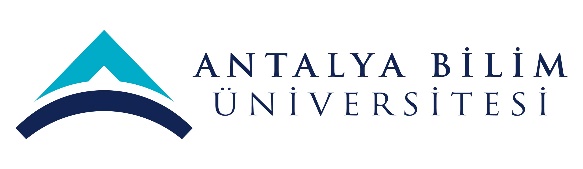 ECTS Course Description FormECTS Course Description FormECTS Course Description FormECTS Course Description FormECTS Course Description FormECTS Course Description FormECTS Course Description FormECTS Course Description FormECTS Course Description FormECTS Course Description FormECTS Course Description FormECTS Course Description FormECTS Course Description FormECTS Course Description FormECTS Course Description FormECTS Course Description FormECTS Course Description FormECTS Course Description FormPART I ( Senate Approval)PART I ( Senate Approval)PART I ( Senate Approval)PART I ( Senate Approval)PART I ( Senate Approval)PART I ( Senate Approval)PART I ( Senate Approval)PART I ( Senate Approval)PART I ( Senate Approval)PART I ( Senate Approval)PART I ( Senate Approval)PART I ( Senate Approval)PART I ( Senate Approval)PART I ( Senate Approval)PART I ( Senate Approval)PART I ( Senate Approval)PART I ( Senate Approval)PART I ( Senate Approval)PART I ( Senate Approval)PART I ( Senate Approval)PART I ( Senate Approval)PART I ( Senate Approval)PART I ( Senate Approval)PART I ( Senate Approval)Offering School  Offering School  Antalya Bilim UniversityAntalya Bilim UniversityAntalya Bilim UniversityAntalya Bilim UniversityAntalya Bilim UniversityAntalya Bilim UniversityAntalya Bilim UniversityAntalya Bilim UniversityAntalya Bilim UniversityAntalya Bilim UniversityAntalya Bilim UniversityAntalya Bilim UniversityAntalya Bilim UniversityAntalya Bilim UniversityAntalya Bilim UniversityAntalya Bilim UniversityAntalya Bilim UniversityAntalya Bilim UniversityAntalya Bilim UniversityAntalya Bilim UniversityAntalya Bilim UniversityAntalya Bilim UniversityOffering DepartmentOffering DepartmentDepartment of Political Science and International RelationsDepartment of Political Science and International RelationsDepartment of Political Science and International RelationsDepartment of Political Science and International RelationsDepartment of Political Science and International RelationsDepartment of Political Science and International RelationsDepartment of Political Science and International RelationsDepartment of Political Science and International RelationsDepartment of Political Science and International RelationsDepartment of Political Science and International RelationsDepartment of Political Science and International RelationsDepartment of Political Science and International RelationsDepartment of Political Science and International RelationsDepartment of Political Science and International RelationsDepartment of Political Science and International RelationsDepartment of Political Science and International RelationsDepartment of Political Science and International RelationsDepartment of Political Science and International RelationsDepartment of Political Science and International RelationsDepartment of Political Science and International RelationsDepartment of Political Science and International RelationsDepartment of Political Science and International RelationsProgram(s) Offered toProgram(s) Offered toBA Political Science and International RelationsBA Political Science and International RelationsBA Political Science and International RelationsBA Political Science and International RelationsBA Political Science and International RelationsBA Political Science and International RelationsBA Political Science and International RelationsBA Political Science and International RelationsBA Political Science and International RelationsBA Political Science and International RelationsBA Political Science and International RelationsBA Political Science and International RelationsBA Political Science and International RelationsElectiveElectiveElectiveElectiveElectiveElectiveElectiveElectiveElectiveProgram(s) Offered toProgram(s) Offered toProgram(s) Offered toProgram(s) Offered toCourse Code Course Code POLS 426POLS 426POLS 426POLS 426POLS 426POLS 426POLS 426POLS 426POLS 426POLS 426POLS 426POLS 426POLS 426POLS 426POLS 426POLS 426POLS 426POLS 426POLS 426POLS 426POLS 426POLS 426Course NameCourse NameGender and PoliticsGender and PoliticsGender and PoliticsGender and PoliticsGender and PoliticsGender and PoliticsGender and PoliticsGender and PoliticsGender and PoliticsGender and PoliticsGender and PoliticsGender and PoliticsGender and PoliticsGender and PoliticsGender and PoliticsGender and PoliticsGender and PoliticsGender and PoliticsGender and PoliticsGender and PoliticsGender and PoliticsGender and PoliticsLanguage of InstructionLanguage of InstructionEnglishEnglishEnglishEnglishEnglishEnglishEnglishEnglishEnglishEnglishEnglishEnglishEnglishEnglishEnglishEnglishEnglishEnglishEnglishEnglishEnglishEnglishType of CourseType of CourseLectureLectureLectureLectureLectureLectureLectureLectureLectureLectureLectureLectureLectureLectureLectureLectureLectureLectureLectureLectureLectureLectureLevel of CourseLevel of CourseUndergraduateUndergraduateUndergraduateUndergraduateUndergraduateUndergraduateUndergraduateUndergraduateUndergraduateUndergraduateUndergraduateUndergraduateUndergraduateUndergraduateUndergraduateUndergraduateUndergraduateUndergraduateUndergraduateUndergraduateUndergraduateUndergraduateHours per WeekHours per WeekLecture: 3Lecture: 3Lecture: 3Lecture: 3Lecture: 3Laboratory:Laboratory:Laboratory:Laboratory:Recitation: Recitation: Practical:  1Practical:  1Practical:  1Practical:  1Studio: Studio: Studio: Other: Other: Other: Other: ECTS CreditECTS Credit6666666666666666666666Grading ModeGrading ModeLetter GradeLetter GradeLetter GradeLetter GradeLetter GradeLetter GradeLetter GradeLetter GradeLetter GradeLetter GradeLetter GradeLetter GradeLetter GradeLetter GradeLetter GradeLetter GradeLetter GradeLetter GradeLetter GradeLetter GradeLetter GradeLetter GradePre-requisitesPre-requisitesNone None None None None None None None None None None None None None None None None None None None None None Co-requisitesCo-requisitesNone None None None None None None None None None None None None None None None None None None None None None Registration RestrictionRegistration RestrictionStudents must complete the courses of their first two undergraduate years.Students must complete the courses of their first two undergraduate years.Students must complete the courses of their first two undergraduate years.Students must complete the courses of their first two undergraduate years.Students must complete the courses of their first two undergraduate years.Students must complete the courses of their first two undergraduate years.Students must complete the courses of their first two undergraduate years.Students must complete the courses of their first two undergraduate years.Students must complete the courses of their first two undergraduate years.Students must complete the courses of their first two undergraduate years.Students must complete the courses of their first two undergraduate years.Students must complete the courses of their first two undergraduate years.Students must complete the courses of their first two undergraduate years.Students must complete the courses of their first two undergraduate years.Students must complete the courses of their first two undergraduate years.Students must complete the courses of their first two undergraduate years.Students must complete the courses of their first two undergraduate years.Students must complete the courses of their first two undergraduate years.Students must complete the courses of their first two undergraduate years.Students must complete the courses of their first two undergraduate years.Students must complete the courses of their first two undergraduate years.Students must complete the courses of their first two undergraduate years.Educational ObjectiveEducational ObjectiveThe major educational objective of this course is to provide the students a substantive knowledge on the foundations, nature and effect of gender. The course aims to introduce students to the effect of gender relations/identities both in domestic and international levels.The major educational objective of this course is to provide the students a substantive knowledge on the foundations, nature and effect of gender. The course aims to introduce students to the effect of gender relations/identities both in domestic and international levels.The major educational objective of this course is to provide the students a substantive knowledge on the foundations, nature and effect of gender. The course aims to introduce students to the effect of gender relations/identities both in domestic and international levels.The major educational objective of this course is to provide the students a substantive knowledge on the foundations, nature and effect of gender. The course aims to introduce students to the effect of gender relations/identities both in domestic and international levels.The major educational objective of this course is to provide the students a substantive knowledge on the foundations, nature and effect of gender. The course aims to introduce students to the effect of gender relations/identities both in domestic and international levels.The major educational objective of this course is to provide the students a substantive knowledge on the foundations, nature and effect of gender. The course aims to introduce students to the effect of gender relations/identities both in domestic and international levels.The major educational objective of this course is to provide the students a substantive knowledge on the foundations, nature and effect of gender. The course aims to introduce students to the effect of gender relations/identities both in domestic and international levels.The major educational objective of this course is to provide the students a substantive knowledge on the foundations, nature and effect of gender. The course aims to introduce students to the effect of gender relations/identities both in domestic and international levels.The major educational objective of this course is to provide the students a substantive knowledge on the foundations, nature and effect of gender. The course aims to introduce students to the effect of gender relations/identities both in domestic and international levels.The major educational objective of this course is to provide the students a substantive knowledge on the foundations, nature and effect of gender. The course aims to introduce students to the effect of gender relations/identities both in domestic and international levels.The major educational objective of this course is to provide the students a substantive knowledge on the foundations, nature and effect of gender. The course aims to introduce students to the effect of gender relations/identities both in domestic and international levels.The major educational objective of this course is to provide the students a substantive knowledge on the foundations, nature and effect of gender. The course aims to introduce students to the effect of gender relations/identities both in domestic and international levels.The major educational objective of this course is to provide the students a substantive knowledge on the foundations, nature and effect of gender. The course aims to introduce students to the effect of gender relations/identities both in domestic and international levels.The major educational objective of this course is to provide the students a substantive knowledge on the foundations, nature and effect of gender. The course aims to introduce students to the effect of gender relations/identities both in domestic and international levels.The major educational objective of this course is to provide the students a substantive knowledge on the foundations, nature and effect of gender. The course aims to introduce students to the effect of gender relations/identities both in domestic and international levels.The major educational objective of this course is to provide the students a substantive knowledge on the foundations, nature and effect of gender. The course aims to introduce students to the effect of gender relations/identities both in domestic and international levels.The major educational objective of this course is to provide the students a substantive knowledge on the foundations, nature and effect of gender. The course aims to introduce students to the effect of gender relations/identities both in domestic and international levels.The major educational objective of this course is to provide the students a substantive knowledge on the foundations, nature and effect of gender. The course aims to introduce students to the effect of gender relations/identities both in domestic and international levels.The major educational objective of this course is to provide the students a substantive knowledge on the foundations, nature and effect of gender. The course aims to introduce students to the effect of gender relations/identities both in domestic and international levels.The major educational objective of this course is to provide the students a substantive knowledge on the foundations, nature and effect of gender. The course aims to introduce students to the effect of gender relations/identities both in domestic and international levels.The major educational objective of this course is to provide the students a substantive knowledge on the foundations, nature and effect of gender. The course aims to introduce students to the effect of gender relations/identities both in domestic and international levels.The major educational objective of this course is to provide the students a substantive knowledge on the foundations, nature and effect of gender. The course aims to introduce students to the effect of gender relations/identities both in domestic and international levels.Course DescriptionCourse DescriptionThe course seeks to uncover and critically assess the gender dimension of central political-topics as well as IR topics such as war, peace, security, international political economy, development, ethics, human rights, migration, and human trafficking.The course seeks to uncover and critically assess the gender dimension of central political-topics as well as IR topics such as war, peace, security, international political economy, development, ethics, human rights, migration, and human trafficking.The course seeks to uncover and critically assess the gender dimension of central political-topics as well as IR topics such as war, peace, security, international political economy, development, ethics, human rights, migration, and human trafficking.The course seeks to uncover and critically assess the gender dimension of central political-topics as well as IR topics such as war, peace, security, international political economy, development, ethics, human rights, migration, and human trafficking.The course seeks to uncover and critically assess the gender dimension of central political-topics as well as IR topics such as war, peace, security, international political economy, development, ethics, human rights, migration, and human trafficking.The course seeks to uncover and critically assess the gender dimension of central political-topics as well as IR topics such as war, peace, security, international political economy, development, ethics, human rights, migration, and human trafficking.The course seeks to uncover and critically assess the gender dimension of central political-topics as well as IR topics such as war, peace, security, international political economy, development, ethics, human rights, migration, and human trafficking.The course seeks to uncover and critically assess the gender dimension of central political-topics as well as IR topics such as war, peace, security, international political economy, development, ethics, human rights, migration, and human trafficking.The course seeks to uncover and critically assess the gender dimension of central political-topics as well as IR topics such as war, peace, security, international political economy, development, ethics, human rights, migration, and human trafficking.The course seeks to uncover and critically assess the gender dimension of central political-topics as well as IR topics such as war, peace, security, international political economy, development, ethics, human rights, migration, and human trafficking.The course seeks to uncover and critically assess the gender dimension of central political-topics as well as IR topics such as war, peace, security, international political economy, development, ethics, human rights, migration, and human trafficking.The course seeks to uncover and critically assess the gender dimension of central political-topics as well as IR topics such as war, peace, security, international political economy, development, ethics, human rights, migration, and human trafficking.The course seeks to uncover and critically assess the gender dimension of central political-topics as well as IR topics such as war, peace, security, international political economy, development, ethics, human rights, migration, and human trafficking.The course seeks to uncover and critically assess the gender dimension of central political-topics as well as IR topics such as war, peace, security, international political economy, development, ethics, human rights, migration, and human trafficking.The course seeks to uncover and critically assess the gender dimension of central political-topics as well as IR topics such as war, peace, security, international political economy, development, ethics, human rights, migration, and human trafficking.The course seeks to uncover and critically assess the gender dimension of central political-topics as well as IR topics such as war, peace, security, international political economy, development, ethics, human rights, migration, and human trafficking.The course seeks to uncover and critically assess the gender dimension of central political-topics as well as IR topics such as war, peace, security, international political economy, development, ethics, human rights, migration, and human trafficking.The course seeks to uncover and critically assess the gender dimension of central political-topics as well as IR topics such as war, peace, security, international political economy, development, ethics, human rights, migration, and human trafficking.The course seeks to uncover and critically assess the gender dimension of central political-topics as well as IR topics such as war, peace, security, international political economy, development, ethics, human rights, migration, and human trafficking.The course seeks to uncover and critically assess the gender dimension of central political-topics as well as IR topics such as war, peace, security, international political economy, development, ethics, human rights, migration, and human trafficking.The course seeks to uncover and critically assess the gender dimension of central political-topics as well as IR topics such as war, peace, security, international political economy, development, ethics, human rights, migration, and human trafficking.The course seeks to uncover and critically assess the gender dimension of central political-topics as well as IR topics such as war, peace, security, international political economy, development, ethics, human rights, migration, and human trafficking.Learning Outcomes Learning Outcomes LO1 LO1 LO1 Students will learn concepts such as gender, sex, patriarchy, intersectionalityStudents will be able to develop their knowledge on different theoretical approaches to gender in general, and gender in world politics in particularStudents will be able to develop their knowledge on the role played by gender in connection with different aspects of politicsStudents will be able to develop their ability to analyse and reflect critically on various aspects of world politics from a gender perspectiveStudents will be able to develop their ability to think and reason in terms of gender more generallyStudents will be able to develop their ability to develop, communicate and defend views and opinions in class discussions and written assignments.Students will learn concepts such as gender, sex, patriarchy, intersectionalityStudents will be able to develop their knowledge on different theoretical approaches to gender in general, and gender in world politics in particularStudents will be able to develop their knowledge on the role played by gender in connection with different aspects of politicsStudents will be able to develop their ability to analyse and reflect critically on various aspects of world politics from a gender perspectiveStudents will be able to develop their ability to think and reason in terms of gender more generallyStudents will be able to develop their ability to develop, communicate and defend views and opinions in class discussions and written assignments.Students will learn concepts such as gender, sex, patriarchy, intersectionalityStudents will be able to develop their knowledge on different theoretical approaches to gender in general, and gender in world politics in particularStudents will be able to develop their knowledge on the role played by gender in connection with different aspects of politicsStudents will be able to develop their ability to analyse and reflect critically on various aspects of world politics from a gender perspectiveStudents will be able to develop their ability to think and reason in terms of gender more generallyStudents will be able to develop their ability to develop, communicate and defend views and opinions in class discussions and written assignments.Students will learn concepts such as gender, sex, patriarchy, intersectionalityStudents will be able to develop their knowledge on different theoretical approaches to gender in general, and gender in world politics in particularStudents will be able to develop their knowledge on the role played by gender in connection with different aspects of politicsStudents will be able to develop their ability to analyse and reflect critically on various aspects of world politics from a gender perspectiveStudents will be able to develop their ability to think and reason in terms of gender more generallyStudents will be able to develop their ability to develop, communicate and defend views and opinions in class discussions and written assignments.Students will learn concepts such as gender, sex, patriarchy, intersectionalityStudents will be able to develop their knowledge on different theoretical approaches to gender in general, and gender in world politics in particularStudents will be able to develop their knowledge on the role played by gender in connection with different aspects of politicsStudents will be able to develop their ability to analyse and reflect critically on various aspects of world politics from a gender perspectiveStudents will be able to develop their ability to think and reason in terms of gender more generallyStudents will be able to develop their ability to develop, communicate and defend views and opinions in class discussions and written assignments.Students will learn concepts such as gender, sex, patriarchy, intersectionalityStudents will be able to develop their knowledge on different theoretical approaches to gender in general, and gender in world politics in particularStudents will be able to develop their knowledge on the role played by gender in connection with different aspects of politicsStudents will be able to develop their ability to analyse and reflect critically on various aspects of world politics from a gender perspectiveStudents will be able to develop their ability to think and reason in terms of gender more generallyStudents will be able to develop their ability to develop, communicate and defend views and opinions in class discussions and written assignments.Students will learn concepts such as gender, sex, patriarchy, intersectionalityStudents will be able to develop their knowledge on different theoretical approaches to gender in general, and gender in world politics in particularStudents will be able to develop their knowledge on the role played by gender in connection with different aspects of politicsStudents will be able to develop their ability to analyse and reflect critically on various aspects of world politics from a gender perspectiveStudents will be able to develop their ability to think and reason in terms of gender more generallyStudents will be able to develop their ability to develop, communicate and defend views and opinions in class discussions and written assignments.Students will learn concepts such as gender, sex, patriarchy, intersectionalityStudents will be able to develop their knowledge on different theoretical approaches to gender in general, and gender in world politics in particularStudents will be able to develop their knowledge on the role played by gender in connection with different aspects of politicsStudents will be able to develop their ability to analyse and reflect critically on various aspects of world politics from a gender perspectiveStudents will be able to develop their ability to think and reason in terms of gender more generallyStudents will be able to develop their ability to develop, communicate and defend views and opinions in class discussions and written assignments.Students will learn concepts such as gender, sex, patriarchy, intersectionalityStudents will be able to develop their knowledge on different theoretical approaches to gender in general, and gender in world politics in particularStudents will be able to develop their knowledge on the role played by gender in connection with different aspects of politicsStudents will be able to develop their ability to analyse and reflect critically on various aspects of world politics from a gender perspectiveStudents will be able to develop their ability to think and reason in terms of gender more generallyStudents will be able to develop their ability to develop, communicate and defend views and opinions in class discussions and written assignments.Students will learn concepts such as gender, sex, patriarchy, intersectionalityStudents will be able to develop their knowledge on different theoretical approaches to gender in general, and gender in world politics in particularStudents will be able to develop their knowledge on the role played by gender in connection with different aspects of politicsStudents will be able to develop their ability to analyse and reflect critically on various aspects of world politics from a gender perspectiveStudents will be able to develop their ability to think and reason in terms of gender more generallyStudents will be able to develop their ability to develop, communicate and defend views and opinions in class discussions and written assignments.Students will learn concepts such as gender, sex, patriarchy, intersectionalityStudents will be able to develop their knowledge on different theoretical approaches to gender in general, and gender in world politics in particularStudents will be able to develop their knowledge on the role played by gender in connection with different aspects of politicsStudents will be able to develop their ability to analyse and reflect critically on various aspects of world politics from a gender perspectiveStudents will be able to develop their ability to think and reason in terms of gender more generallyStudents will be able to develop their ability to develop, communicate and defend views and opinions in class discussions and written assignments.Students will learn concepts such as gender, sex, patriarchy, intersectionalityStudents will be able to develop their knowledge on different theoretical approaches to gender in general, and gender in world politics in particularStudents will be able to develop their knowledge on the role played by gender in connection with different aspects of politicsStudents will be able to develop their ability to analyse and reflect critically on various aspects of world politics from a gender perspectiveStudents will be able to develop their ability to think and reason in terms of gender more generallyStudents will be able to develop their ability to develop, communicate and defend views and opinions in class discussions and written assignments.Students will learn concepts such as gender, sex, patriarchy, intersectionalityStudents will be able to develop their knowledge on different theoretical approaches to gender in general, and gender in world politics in particularStudents will be able to develop their knowledge on the role played by gender in connection with different aspects of politicsStudents will be able to develop their ability to analyse and reflect critically on various aspects of world politics from a gender perspectiveStudents will be able to develop their ability to think and reason in terms of gender more generallyStudents will be able to develop their ability to develop, communicate and defend views and opinions in class discussions and written assignments.Students will learn concepts such as gender, sex, patriarchy, intersectionalityStudents will be able to develop their knowledge on different theoretical approaches to gender in general, and gender in world politics in particularStudents will be able to develop their knowledge on the role played by gender in connection with different aspects of politicsStudents will be able to develop their ability to analyse and reflect critically on various aspects of world politics from a gender perspectiveStudents will be able to develop their ability to think and reason in terms of gender more generallyStudents will be able to develop their ability to develop, communicate and defend views and opinions in class discussions and written assignments.Students will learn concepts such as gender, sex, patriarchy, intersectionalityStudents will be able to develop their knowledge on different theoretical approaches to gender in general, and gender in world politics in particularStudents will be able to develop their knowledge on the role played by gender in connection with different aspects of politicsStudents will be able to develop their ability to analyse and reflect critically on various aspects of world politics from a gender perspectiveStudents will be able to develop their ability to think and reason in terms of gender more generallyStudents will be able to develop their ability to develop, communicate and defend views and opinions in class discussions and written assignments.Students will learn concepts such as gender, sex, patriarchy, intersectionalityStudents will be able to develop their knowledge on different theoretical approaches to gender in general, and gender in world politics in particularStudents will be able to develop their knowledge on the role played by gender in connection with different aspects of politicsStudents will be able to develop their ability to analyse and reflect critically on various aspects of world politics from a gender perspectiveStudents will be able to develop their ability to think and reason in terms of gender more generallyStudents will be able to develop their ability to develop, communicate and defend views and opinions in class discussions and written assignments.Students will learn concepts such as gender, sex, patriarchy, intersectionalityStudents will be able to develop their knowledge on different theoretical approaches to gender in general, and gender in world politics in particularStudents will be able to develop their knowledge on the role played by gender in connection with different aspects of politicsStudents will be able to develop their ability to analyse and reflect critically on various aspects of world politics from a gender perspectiveStudents will be able to develop their ability to think and reason in terms of gender more generallyStudents will be able to develop their ability to develop, communicate and defend views and opinions in class discussions and written assignments.Students will learn concepts such as gender, sex, patriarchy, intersectionalityStudents will be able to develop their knowledge on different theoretical approaches to gender in general, and gender in world politics in particularStudents will be able to develop their knowledge on the role played by gender in connection with different aspects of politicsStudents will be able to develop their ability to analyse and reflect critically on various aspects of world politics from a gender perspectiveStudents will be able to develop their ability to think and reason in terms of gender more generallyStudents will be able to develop their ability to develop, communicate and defend views and opinions in class discussions and written assignments.Students will learn concepts such as gender, sex, patriarchy, intersectionalityStudents will be able to develop their knowledge on different theoretical approaches to gender in general, and gender in world politics in particularStudents will be able to develop their knowledge on the role played by gender in connection with different aspects of politicsStudents will be able to develop their ability to analyse and reflect critically on various aspects of world politics from a gender perspectiveStudents will be able to develop their ability to think and reason in terms of gender more generallyStudents will be able to develop their ability to develop, communicate and defend views and opinions in class discussions and written assignments.Learning Outcomes Learning Outcomes LO2LO2LO2Students will learn concepts such as gender, sex, patriarchy, intersectionalityStudents will be able to develop their knowledge on different theoretical approaches to gender in general, and gender in world politics in particularStudents will be able to develop their knowledge on the role played by gender in connection with different aspects of politicsStudents will be able to develop their ability to analyse and reflect critically on various aspects of world politics from a gender perspectiveStudents will be able to develop their ability to think and reason in terms of gender more generallyStudents will be able to develop their ability to develop, communicate and defend views and opinions in class discussions and written assignments.Students will learn concepts such as gender, sex, patriarchy, intersectionalityStudents will be able to develop their knowledge on different theoretical approaches to gender in general, and gender in world politics in particularStudents will be able to develop their knowledge on the role played by gender in connection with different aspects of politicsStudents will be able to develop their ability to analyse and reflect critically on various aspects of world politics from a gender perspectiveStudents will be able to develop their ability to think and reason in terms of gender more generallyStudents will be able to develop their ability to develop, communicate and defend views and opinions in class discussions and written assignments.Students will learn concepts such as gender, sex, patriarchy, intersectionalityStudents will be able to develop their knowledge on different theoretical approaches to gender in general, and gender in world politics in particularStudents will be able to develop their knowledge on the role played by gender in connection with different aspects of politicsStudents will be able to develop their ability to analyse and reflect critically on various aspects of world politics from a gender perspectiveStudents will be able to develop their ability to think and reason in terms of gender more generallyStudents will be able to develop their ability to develop, communicate and defend views and opinions in class discussions and written assignments.Students will learn concepts such as gender, sex, patriarchy, intersectionalityStudents will be able to develop their knowledge on different theoretical approaches to gender in general, and gender in world politics in particularStudents will be able to develop their knowledge on the role played by gender in connection with different aspects of politicsStudents will be able to develop their ability to analyse and reflect critically on various aspects of world politics from a gender perspectiveStudents will be able to develop their ability to think and reason in terms of gender more generallyStudents will be able to develop their ability to develop, communicate and defend views and opinions in class discussions and written assignments.Students will learn concepts such as gender, sex, patriarchy, intersectionalityStudents will be able to develop their knowledge on different theoretical approaches to gender in general, and gender in world politics in particularStudents will be able to develop their knowledge on the role played by gender in connection with different aspects of politicsStudents will be able to develop their ability to analyse and reflect critically on various aspects of world politics from a gender perspectiveStudents will be able to develop their ability to think and reason in terms of gender more generallyStudents will be able to develop their ability to develop, communicate and defend views and opinions in class discussions and written assignments.Students will learn concepts such as gender, sex, patriarchy, intersectionalityStudents will be able to develop their knowledge on different theoretical approaches to gender in general, and gender in world politics in particularStudents will be able to develop their knowledge on the role played by gender in connection with different aspects of politicsStudents will be able to develop their ability to analyse and reflect critically on various aspects of world politics from a gender perspectiveStudents will be able to develop their ability to think and reason in terms of gender more generallyStudents will be able to develop their ability to develop, communicate and defend views and opinions in class discussions and written assignments.Students will learn concepts such as gender, sex, patriarchy, intersectionalityStudents will be able to develop their knowledge on different theoretical approaches to gender in general, and gender in world politics in particularStudents will be able to develop their knowledge on the role played by gender in connection with different aspects of politicsStudents will be able to develop their ability to analyse and reflect critically on various aspects of world politics from a gender perspectiveStudents will be able to develop their ability to think and reason in terms of gender more generallyStudents will be able to develop their ability to develop, communicate and defend views and opinions in class discussions and written assignments.Students will learn concepts such as gender, sex, patriarchy, intersectionalityStudents will be able to develop their knowledge on different theoretical approaches to gender in general, and gender in world politics in particularStudents will be able to develop their knowledge on the role played by gender in connection with different aspects of politicsStudents will be able to develop their ability to analyse and reflect critically on various aspects of world politics from a gender perspectiveStudents will be able to develop their ability to think and reason in terms of gender more generallyStudents will be able to develop their ability to develop, communicate and defend views and opinions in class discussions and written assignments.Students will learn concepts such as gender, sex, patriarchy, intersectionalityStudents will be able to develop their knowledge on different theoretical approaches to gender in general, and gender in world politics in particularStudents will be able to develop their knowledge on the role played by gender in connection with different aspects of politicsStudents will be able to develop their ability to analyse and reflect critically on various aspects of world politics from a gender perspectiveStudents will be able to develop their ability to think and reason in terms of gender more generallyStudents will be able to develop their ability to develop, communicate and defend views and opinions in class discussions and written assignments.Students will learn concepts such as gender, sex, patriarchy, intersectionalityStudents will be able to develop their knowledge on different theoretical approaches to gender in general, and gender in world politics in particularStudents will be able to develop their knowledge on the role played by gender in connection with different aspects of politicsStudents will be able to develop their ability to analyse and reflect critically on various aspects of world politics from a gender perspectiveStudents will be able to develop their ability to think and reason in terms of gender more generallyStudents will be able to develop their ability to develop, communicate and defend views and opinions in class discussions and written assignments.Students will learn concepts such as gender, sex, patriarchy, intersectionalityStudents will be able to develop their knowledge on different theoretical approaches to gender in general, and gender in world politics in particularStudents will be able to develop their knowledge on the role played by gender in connection with different aspects of politicsStudents will be able to develop their ability to analyse and reflect critically on various aspects of world politics from a gender perspectiveStudents will be able to develop their ability to think and reason in terms of gender more generallyStudents will be able to develop their ability to develop, communicate and defend views and opinions in class discussions and written assignments.Students will learn concepts such as gender, sex, patriarchy, intersectionalityStudents will be able to develop their knowledge on different theoretical approaches to gender in general, and gender in world politics in particularStudents will be able to develop their knowledge on the role played by gender in connection with different aspects of politicsStudents will be able to develop their ability to analyse and reflect critically on various aspects of world politics from a gender perspectiveStudents will be able to develop their ability to think and reason in terms of gender more generallyStudents will be able to develop their ability to develop, communicate and defend views and opinions in class discussions and written assignments.Students will learn concepts such as gender, sex, patriarchy, intersectionalityStudents will be able to develop their knowledge on different theoretical approaches to gender in general, and gender in world politics in particularStudents will be able to develop their knowledge on the role played by gender in connection with different aspects of politicsStudents will be able to develop their ability to analyse and reflect critically on various aspects of world politics from a gender perspectiveStudents will be able to develop their ability to think and reason in terms of gender more generallyStudents will be able to develop their ability to develop, communicate and defend views and opinions in class discussions and written assignments.Students will learn concepts such as gender, sex, patriarchy, intersectionalityStudents will be able to develop their knowledge on different theoretical approaches to gender in general, and gender in world politics in particularStudents will be able to develop their knowledge on the role played by gender in connection with different aspects of politicsStudents will be able to develop their ability to analyse and reflect critically on various aspects of world politics from a gender perspectiveStudents will be able to develop their ability to think and reason in terms of gender more generallyStudents will be able to develop their ability to develop, communicate and defend views and opinions in class discussions and written assignments.Students will learn concepts such as gender, sex, patriarchy, intersectionalityStudents will be able to develop their knowledge on different theoretical approaches to gender in general, and gender in world politics in particularStudents will be able to develop their knowledge on the role played by gender in connection with different aspects of politicsStudents will be able to develop their ability to analyse and reflect critically on various aspects of world politics from a gender perspectiveStudents will be able to develop their ability to think and reason in terms of gender more generallyStudents will be able to develop their ability to develop, communicate and defend views and opinions in class discussions and written assignments.Students will learn concepts such as gender, sex, patriarchy, intersectionalityStudents will be able to develop their knowledge on different theoretical approaches to gender in general, and gender in world politics in particularStudents will be able to develop their knowledge on the role played by gender in connection with different aspects of politicsStudents will be able to develop their ability to analyse and reflect critically on various aspects of world politics from a gender perspectiveStudents will be able to develop their ability to think and reason in terms of gender more generallyStudents will be able to develop their ability to develop, communicate and defend views and opinions in class discussions and written assignments.Students will learn concepts such as gender, sex, patriarchy, intersectionalityStudents will be able to develop their knowledge on different theoretical approaches to gender in general, and gender in world politics in particularStudents will be able to develop their knowledge on the role played by gender in connection with different aspects of politicsStudents will be able to develop their ability to analyse and reflect critically on various aspects of world politics from a gender perspectiveStudents will be able to develop their ability to think and reason in terms of gender more generallyStudents will be able to develop their ability to develop, communicate and defend views and opinions in class discussions and written assignments.Students will learn concepts such as gender, sex, patriarchy, intersectionalityStudents will be able to develop their knowledge on different theoretical approaches to gender in general, and gender in world politics in particularStudents will be able to develop their knowledge on the role played by gender in connection with different aspects of politicsStudents will be able to develop their ability to analyse and reflect critically on various aspects of world politics from a gender perspectiveStudents will be able to develop their ability to think and reason in terms of gender more generallyStudents will be able to develop their ability to develop, communicate and defend views and opinions in class discussions and written assignments.Students will learn concepts such as gender, sex, patriarchy, intersectionalityStudents will be able to develop their knowledge on different theoretical approaches to gender in general, and gender in world politics in particularStudents will be able to develop their knowledge on the role played by gender in connection with different aspects of politicsStudents will be able to develop their ability to analyse and reflect critically on various aspects of world politics from a gender perspectiveStudents will be able to develop their ability to think and reason in terms of gender more generallyStudents will be able to develop their ability to develop, communicate and defend views and opinions in class discussions and written assignments.Learning Outcomes Learning Outcomes LO3LO3LO3Students will learn concepts such as gender, sex, patriarchy, intersectionalityStudents will be able to develop their knowledge on different theoretical approaches to gender in general, and gender in world politics in particularStudents will be able to develop their knowledge on the role played by gender in connection with different aspects of politicsStudents will be able to develop their ability to analyse and reflect critically on various aspects of world politics from a gender perspectiveStudents will be able to develop their ability to think and reason in terms of gender more generallyStudents will be able to develop their ability to develop, communicate and defend views and opinions in class discussions and written assignments.Students will learn concepts such as gender, sex, patriarchy, intersectionalityStudents will be able to develop their knowledge on different theoretical approaches to gender in general, and gender in world politics in particularStudents will be able to develop their knowledge on the role played by gender in connection with different aspects of politicsStudents will be able to develop their ability to analyse and reflect critically on various aspects of world politics from a gender perspectiveStudents will be able to develop their ability to think and reason in terms of gender more generallyStudents will be able to develop their ability to develop, communicate and defend views and opinions in class discussions and written assignments.Students will learn concepts such as gender, sex, patriarchy, intersectionalityStudents will be able to develop their knowledge on different theoretical approaches to gender in general, and gender in world politics in particularStudents will be able to develop their knowledge on the role played by gender in connection with different aspects of politicsStudents will be able to develop their ability to analyse and reflect critically on various aspects of world politics from a gender perspectiveStudents will be able to develop their ability to think and reason in terms of gender more generallyStudents will be able to develop their ability to develop, communicate and defend views and opinions in class discussions and written assignments.Students will learn concepts such as gender, sex, patriarchy, intersectionalityStudents will be able to develop their knowledge on different theoretical approaches to gender in general, and gender in world politics in particularStudents will be able to develop their knowledge on the role played by gender in connection with different aspects of politicsStudents will be able to develop their ability to analyse and reflect critically on various aspects of world politics from a gender perspectiveStudents will be able to develop their ability to think and reason in terms of gender more generallyStudents will be able to develop their ability to develop, communicate and defend views and opinions in class discussions and written assignments.Students will learn concepts such as gender, sex, patriarchy, intersectionalityStudents will be able to develop their knowledge on different theoretical approaches to gender in general, and gender in world politics in particularStudents will be able to develop their knowledge on the role played by gender in connection with different aspects of politicsStudents will be able to develop their ability to analyse and reflect critically on various aspects of world politics from a gender perspectiveStudents will be able to develop their ability to think and reason in terms of gender more generallyStudents will be able to develop their ability to develop, communicate and defend views and opinions in class discussions and written assignments.Students will learn concepts such as gender, sex, patriarchy, intersectionalityStudents will be able to develop their knowledge on different theoretical approaches to gender in general, and gender in world politics in particularStudents will be able to develop their knowledge on the role played by gender in connection with different aspects of politicsStudents will be able to develop their ability to analyse and reflect critically on various aspects of world politics from a gender perspectiveStudents will be able to develop their ability to think and reason in terms of gender more generallyStudents will be able to develop their ability to develop, communicate and defend views and opinions in class discussions and written assignments.Students will learn concepts such as gender, sex, patriarchy, intersectionalityStudents will be able to develop their knowledge on different theoretical approaches to gender in general, and gender in world politics in particularStudents will be able to develop their knowledge on the role played by gender in connection with different aspects of politicsStudents will be able to develop their ability to analyse and reflect critically on various aspects of world politics from a gender perspectiveStudents will be able to develop their ability to think and reason in terms of gender more generallyStudents will be able to develop their ability to develop, communicate and defend views and opinions in class discussions and written assignments.Students will learn concepts such as gender, sex, patriarchy, intersectionalityStudents will be able to develop their knowledge on different theoretical approaches to gender in general, and gender in world politics in particularStudents will be able to develop their knowledge on the role played by gender in connection with different aspects of politicsStudents will be able to develop their ability to analyse and reflect critically on various aspects of world politics from a gender perspectiveStudents will be able to develop their ability to think and reason in terms of gender more generallyStudents will be able to develop their ability to develop, communicate and defend views and opinions in class discussions and written assignments.Students will learn concepts such as gender, sex, patriarchy, intersectionalityStudents will be able to develop their knowledge on different theoretical approaches to gender in general, and gender in world politics in particularStudents will be able to develop their knowledge on the role played by gender in connection with different aspects of politicsStudents will be able to develop their ability to analyse and reflect critically on various aspects of world politics from a gender perspectiveStudents will be able to develop their ability to think and reason in terms of gender more generallyStudents will be able to develop their ability to develop, communicate and defend views and opinions in class discussions and written assignments.Students will learn concepts such as gender, sex, patriarchy, intersectionalityStudents will be able to develop their knowledge on different theoretical approaches to gender in general, and gender in world politics in particularStudents will be able to develop their knowledge on the role played by gender in connection with different aspects of politicsStudents will be able to develop their ability to analyse and reflect critically on various aspects of world politics from a gender perspectiveStudents will be able to develop their ability to think and reason in terms of gender more generallyStudents will be able to develop their ability to develop, communicate and defend views and opinions in class discussions and written assignments.Students will learn concepts such as gender, sex, patriarchy, intersectionalityStudents will be able to develop their knowledge on different theoretical approaches to gender in general, and gender in world politics in particularStudents will be able to develop their knowledge on the role played by gender in connection with different aspects of politicsStudents will be able to develop their ability to analyse and reflect critically on various aspects of world politics from a gender perspectiveStudents will be able to develop their ability to think and reason in terms of gender more generallyStudents will be able to develop their ability to develop, communicate and defend views and opinions in class discussions and written assignments.Students will learn concepts such as gender, sex, patriarchy, intersectionalityStudents will be able to develop their knowledge on different theoretical approaches to gender in general, and gender in world politics in particularStudents will be able to develop their knowledge on the role played by gender in connection with different aspects of politicsStudents will be able to develop their ability to analyse and reflect critically on various aspects of world politics from a gender perspectiveStudents will be able to develop their ability to think and reason in terms of gender more generallyStudents will be able to develop their ability to develop, communicate and defend views and opinions in class discussions and written assignments.Students will learn concepts such as gender, sex, patriarchy, intersectionalityStudents will be able to develop their knowledge on different theoretical approaches to gender in general, and gender in world politics in particularStudents will be able to develop their knowledge on the role played by gender in connection with different aspects of politicsStudents will be able to develop their ability to analyse and reflect critically on various aspects of world politics from a gender perspectiveStudents will be able to develop their ability to think and reason in terms of gender more generallyStudents will be able to develop their ability to develop, communicate and defend views and opinions in class discussions and written assignments.Students will learn concepts such as gender, sex, patriarchy, intersectionalityStudents will be able to develop their knowledge on different theoretical approaches to gender in general, and gender in world politics in particularStudents will be able to develop their knowledge on the role played by gender in connection with different aspects of politicsStudents will be able to develop their ability to analyse and reflect critically on various aspects of world politics from a gender perspectiveStudents will be able to develop their ability to think and reason in terms of gender more generallyStudents will be able to develop their ability to develop, communicate and defend views and opinions in class discussions and written assignments.Students will learn concepts such as gender, sex, patriarchy, intersectionalityStudents will be able to develop their knowledge on different theoretical approaches to gender in general, and gender in world politics in particularStudents will be able to develop their knowledge on the role played by gender in connection with different aspects of politicsStudents will be able to develop their ability to analyse and reflect critically on various aspects of world politics from a gender perspectiveStudents will be able to develop their ability to think and reason in terms of gender more generallyStudents will be able to develop their ability to develop, communicate and defend views and opinions in class discussions and written assignments.Students will learn concepts such as gender, sex, patriarchy, intersectionalityStudents will be able to develop their knowledge on different theoretical approaches to gender in general, and gender in world politics in particularStudents will be able to develop their knowledge on the role played by gender in connection with different aspects of politicsStudents will be able to develop their ability to analyse and reflect critically on various aspects of world politics from a gender perspectiveStudents will be able to develop their ability to think and reason in terms of gender more generallyStudents will be able to develop their ability to develop, communicate and defend views and opinions in class discussions and written assignments.Students will learn concepts such as gender, sex, patriarchy, intersectionalityStudents will be able to develop their knowledge on different theoretical approaches to gender in general, and gender in world politics in particularStudents will be able to develop their knowledge on the role played by gender in connection with different aspects of politicsStudents will be able to develop their ability to analyse and reflect critically on various aspects of world politics from a gender perspectiveStudents will be able to develop their ability to think and reason in terms of gender more generallyStudents will be able to develop their ability to develop, communicate and defend views and opinions in class discussions and written assignments.Students will learn concepts such as gender, sex, patriarchy, intersectionalityStudents will be able to develop their knowledge on different theoretical approaches to gender in general, and gender in world politics in particularStudents will be able to develop their knowledge on the role played by gender in connection with different aspects of politicsStudents will be able to develop their ability to analyse and reflect critically on various aspects of world politics from a gender perspectiveStudents will be able to develop their ability to think and reason in terms of gender more generallyStudents will be able to develop their ability to develop, communicate and defend views and opinions in class discussions and written assignments.Students will learn concepts such as gender, sex, patriarchy, intersectionalityStudents will be able to develop their knowledge on different theoretical approaches to gender in general, and gender in world politics in particularStudents will be able to develop their knowledge on the role played by gender in connection with different aspects of politicsStudents will be able to develop their ability to analyse and reflect critically on various aspects of world politics from a gender perspectiveStudents will be able to develop their ability to think and reason in terms of gender more generallyStudents will be able to develop their ability to develop, communicate and defend views and opinions in class discussions and written assignments.Learning Outcomes Learning Outcomes LO4LO4LO4Students will learn concepts such as gender, sex, patriarchy, intersectionalityStudents will be able to develop their knowledge on different theoretical approaches to gender in general, and gender in world politics in particularStudents will be able to develop their knowledge on the role played by gender in connection with different aspects of politicsStudents will be able to develop their ability to analyse and reflect critically on various aspects of world politics from a gender perspectiveStudents will be able to develop their ability to think and reason in terms of gender more generallyStudents will be able to develop their ability to develop, communicate and defend views and opinions in class discussions and written assignments.Students will learn concepts such as gender, sex, patriarchy, intersectionalityStudents will be able to develop their knowledge on different theoretical approaches to gender in general, and gender in world politics in particularStudents will be able to develop their knowledge on the role played by gender in connection with different aspects of politicsStudents will be able to develop their ability to analyse and reflect critically on various aspects of world politics from a gender perspectiveStudents will be able to develop their ability to think and reason in terms of gender more generallyStudents will be able to develop their ability to develop, communicate and defend views and opinions in class discussions and written assignments.Students will learn concepts such as gender, sex, patriarchy, intersectionalityStudents will be able to develop their knowledge on different theoretical approaches to gender in general, and gender in world politics in particularStudents will be able to develop their knowledge on the role played by gender in connection with different aspects of politicsStudents will be able to develop their ability to analyse and reflect critically on various aspects of world politics from a gender perspectiveStudents will be able to develop their ability to think and reason in terms of gender more generallyStudents will be able to develop their ability to develop, communicate and defend views and opinions in class discussions and written assignments.Students will learn concepts such as gender, sex, patriarchy, intersectionalityStudents will be able to develop their knowledge on different theoretical approaches to gender in general, and gender in world politics in particularStudents will be able to develop their knowledge on the role played by gender in connection with different aspects of politicsStudents will be able to develop their ability to analyse and reflect critically on various aspects of world politics from a gender perspectiveStudents will be able to develop their ability to think and reason in terms of gender more generallyStudents will be able to develop their ability to develop, communicate and defend views and opinions in class discussions and written assignments.Students will learn concepts such as gender, sex, patriarchy, intersectionalityStudents will be able to develop their knowledge on different theoretical approaches to gender in general, and gender in world politics in particularStudents will be able to develop their knowledge on the role played by gender in connection with different aspects of politicsStudents will be able to develop their ability to analyse and reflect critically on various aspects of world politics from a gender perspectiveStudents will be able to develop their ability to think and reason in terms of gender more generallyStudents will be able to develop their ability to develop, communicate and defend views and opinions in class discussions and written assignments.Students will learn concepts such as gender, sex, patriarchy, intersectionalityStudents will be able to develop their knowledge on different theoretical approaches to gender in general, and gender in world politics in particularStudents will be able to develop their knowledge on the role played by gender in connection with different aspects of politicsStudents will be able to develop their ability to analyse and reflect critically on various aspects of world politics from a gender perspectiveStudents will be able to develop their ability to think and reason in terms of gender more generallyStudents will be able to develop their ability to develop, communicate and defend views and opinions in class discussions and written assignments.Students will learn concepts such as gender, sex, patriarchy, intersectionalityStudents will be able to develop their knowledge on different theoretical approaches to gender in general, and gender in world politics in particularStudents will be able to develop their knowledge on the role played by gender in connection with different aspects of politicsStudents will be able to develop their ability to analyse and reflect critically on various aspects of world politics from a gender perspectiveStudents will be able to develop their ability to think and reason in terms of gender more generallyStudents will be able to develop their ability to develop, communicate and defend views and opinions in class discussions and written assignments.Students will learn concepts such as gender, sex, patriarchy, intersectionalityStudents will be able to develop their knowledge on different theoretical approaches to gender in general, and gender in world politics in particularStudents will be able to develop their knowledge on the role played by gender in connection with different aspects of politicsStudents will be able to develop their ability to analyse and reflect critically on various aspects of world politics from a gender perspectiveStudents will be able to develop their ability to think and reason in terms of gender more generallyStudents will be able to develop their ability to develop, communicate and defend views and opinions in class discussions and written assignments.Students will learn concepts such as gender, sex, patriarchy, intersectionalityStudents will be able to develop their knowledge on different theoretical approaches to gender in general, and gender in world politics in particularStudents will be able to develop their knowledge on the role played by gender in connection with different aspects of politicsStudents will be able to develop their ability to analyse and reflect critically on various aspects of world politics from a gender perspectiveStudents will be able to develop their ability to think and reason in terms of gender more generallyStudents will be able to develop their ability to develop, communicate and defend views and opinions in class discussions and written assignments.Students will learn concepts such as gender, sex, patriarchy, intersectionalityStudents will be able to develop their knowledge on different theoretical approaches to gender in general, and gender in world politics in particularStudents will be able to develop their knowledge on the role played by gender in connection with different aspects of politicsStudents will be able to develop their ability to analyse and reflect critically on various aspects of world politics from a gender perspectiveStudents will be able to develop their ability to think and reason in terms of gender more generallyStudents will be able to develop their ability to develop, communicate and defend views and opinions in class discussions and written assignments.Students will learn concepts such as gender, sex, patriarchy, intersectionalityStudents will be able to develop their knowledge on different theoretical approaches to gender in general, and gender in world politics in particularStudents will be able to develop their knowledge on the role played by gender in connection with different aspects of politicsStudents will be able to develop their ability to analyse and reflect critically on various aspects of world politics from a gender perspectiveStudents will be able to develop their ability to think and reason in terms of gender more generallyStudents will be able to develop their ability to develop, communicate and defend views and opinions in class discussions and written assignments.Students will learn concepts such as gender, sex, patriarchy, intersectionalityStudents will be able to develop their knowledge on different theoretical approaches to gender in general, and gender in world politics in particularStudents will be able to develop their knowledge on the role played by gender in connection with different aspects of politicsStudents will be able to develop their ability to analyse and reflect critically on various aspects of world politics from a gender perspectiveStudents will be able to develop their ability to think and reason in terms of gender more generallyStudents will be able to develop their ability to develop, communicate and defend views and opinions in class discussions and written assignments.Students will learn concepts such as gender, sex, patriarchy, intersectionalityStudents will be able to develop their knowledge on different theoretical approaches to gender in general, and gender in world politics in particularStudents will be able to develop their knowledge on the role played by gender in connection with different aspects of politicsStudents will be able to develop their ability to analyse and reflect critically on various aspects of world politics from a gender perspectiveStudents will be able to develop their ability to think and reason in terms of gender more generallyStudents will be able to develop their ability to develop, communicate and defend views and opinions in class discussions and written assignments.Students will learn concepts such as gender, sex, patriarchy, intersectionalityStudents will be able to develop their knowledge on different theoretical approaches to gender in general, and gender in world politics in particularStudents will be able to develop their knowledge on the role played by gender in connection with different aspects of politicsStudents will be able to develop their ability to analyse and reflect critically on various aspects of world politics from a gender perspectiveStudents will be able to develop their ability to think and reason in terms of gender more generallyStudents will be able to develop their ability to develop, communicate and defend views and opinions in class discussions and written assignments.Students will learn concepts such as gender, sex, patriarchy, intersectionalityStudents will be able to develop their knowledge on different theoretical approaches to gender in general, and gender in world politics in particularStudents will be able to develop their knowledge on the role played by gender in connection with different aspects of politicsStudents will be able to develop their ability to analyse and reflect critically on various aspects of world politics from a gender perspectiveStudents will be able to develop their ability to think and reason in terms of gender more generallyStudents will be able to develop their ability to develop, communicate and defend views and opinions in class discussions and written assignments.Students will learn concepts such as gender, sex, patriarchy, intersectionalityStudents will be able to develop their knowledge on different theoretical approaches to gender in general, and gender in world politics in particularStudents will be able to develop their knowledge on the role played by gender in connection with different aspects of politicsStudents will be able to develop their ability to analyse and reflect critically on various aspects of world politics from a gender perspectiveStudents will be able to develop their ability to think and reason in terms of gender more generallyStudents will be able to develop their ability to develop, communicate and defend views and opinions in class discussions and written assignments.Students will learn concepts such as gender, sex, patriarchy, intersectionalityStudents will be able to develop their knowledge on different theoretical approaches to gender in general, and gender in world politics in particularStudents will be able to develop their knowledge on the role played by gender in connection with different aspects of politicsStudents will be able to develop their ability to analyse and reflect critically on various aspects of world politics from a gender perspectiveStudents will be able to develop their ability to think and reason in terms of gender more generallyStudents will be able to develop their ability to develop, communicate and defend views and opinions in class discussions and written assignments.Students will learn concepts such as gender, sex, patriarchy, intersectionalityStudents will be able to develop their knowledge on different theoretical approaches to gender in general, and gender in world politics in particularStudents will be able to develop their knowledge on the role played by gender in connection with different aspects of politicsStudents will be able to develop their ability to analyse and reflect critically on various aspects of world politics from a gender perspectiveStudents will be able to develop their ability to think and reason in terms of gender more generallyStudents will be able to develop their ability to develop, communicate and defend views and opinions in class discussions and written assignments.Students will learn concepts such as gender, sex, patriarchy, intersectionalityStudents will be able to develop their knowledge on different theoretical approaches to gender in general, and gender in world politics in particularStudents will be able to develop their knowledge on the role played by gender in connection with different aspects of politicsStudents will be able to develop their ability to analyse and reflect critically on various aspects of world politics from a gender perspectiveStudents will be able to develop their ability to think and reason in terms of gender more generallyStudents will be able to develop their ability to develop, communicate and defend views and opinions in class discussions and written assignments.Learning Outcomes Learning Outcomes LO5LO5LO5Students will learn concepts such as gender, sex, patriarchy, intersectionalityStudents will be able to develop their knowledge on different theoretical approaches to gender in general, and gender in world politics in particularStudents will be able to develop their knowledge on the role played by gender in connection with different aspects of politicsStudents will be able to develop their ability to analyse and reflect critically on various aspects of world politics from a gender perspectiveStudents will be able to develop their ability to think and reason in terms of gender more generallyStudents will be able to develop their ability to develop, communicate and defend views and opinions in class discussions and written assignments.Students will learn concepts such as gender, sex, patriarchy, intersectionalityStudents will be able to develop their knowledge on different theoretical approaches to gender in general, and gender in world politics in particularStudents will be able to develop their knowledge on the role played by gender in connection with different aspects of politicsStudents will be able to develop their ability to analyse and reflect critically on various aspects of world politics from a gender perspectiveStudents will be able to develop their ability to think and reason in terms of gender more generallyStudents will be able to develop their ability to develop, communicate and defend views and opinions in class discussions and written assignments.Students will learn concepts such as gender, sex, patriarchy, intersectionalityStudents will be able to develop their knowledge on different theoretical approaches to gender in general, and gender in world politics in particularStudents will be able to develop their knowledge on the role played by gender in connection with different aspects of politicsStudents will be able to develop their ability to analyse and reflect critically on various aspects of world politics from a gender perspectiveStudents will be able to develop their ability to think and reason in terms of gender more generallyStudents will be able to develop their ability to develop, communicate and defend views and opinions in class discussions and written assignments.Students will learn concepts such as gender, sex, patriarchy, intersectionalityStudents will be able to develop their knowledge on different theoretical approaches to gender in general, and gender in world politics in particularStudents will be able to develop their knowledge on the role played by gender in connection with different aspects of politicsStudents will be able to develop their ability to analyse and reflect critically on various aspects of world politics from a gender perspectiveStudents will be able to develop their ability to think and reason in terms of gender more generallyStudents will be able to develop their ability to develop, communicate and defend views and opinions in class discussions and written assignments.Students will learn concepts such as gender, sex, patriarchy, intersectionalityStudents will be able to develop their knowledge on different theoretical approaches to gender in general, and gender in world politics in particularStudents will be able to develop their knowledge on the role played by gender in connection with different aspects of politicsStudents will be able to develop their ability to analyse and reflect critically on various aspects of world politics from a gender perspectiveStudents will be able to develop their ability to think and reason in terms of gender more generallyStudents will be able to develop their ability to develop, communicate and defend views and opinions in class discussions and written assignments.Students will learn concepts such as gender, sex, patriarchy, intersectionalityStudents will be able to develop their knowledge on different theoretical approaches to gender in general, and gender in world politics in particularStudents will be able to develop their knowledge on the role played by gender in connection with different aspects of politicsStudents will be able to develop their ability to analyse and reflect critically on various aspects of world politics from a gender perspectiveStudents will be able to develop their ability to think and reason in terms of gender more generallyStudents will be able to develop their ability to develop, communicate and defend views and opinions in class discussions and written assignments.Students will learn concepts such as gender, sex, patriarchy, intersectionalityStudents will be able to develop their knowledge on different theoretical approaches to gender in general, and gender in world politics in particularStudents will be able to develop their knowledge on the role played by gender in connection with different aspects of politicsStudents will be able to develop their ability to analyse and reflect critically on various aspects of world politics from a gender perspectiveStudents will be able to develop their ability to think and reason in terms of gender more generallyStudents will be able to develop their ability to develop, communicate and defend views and opinions in class discussions and written assignments.Students will learn concepts such as gender, sex, patriarchy, intersectionalityStudents will be able to develop their knowledge on different theoretical approaches to gender in general, and gender in world politics in particularStudents will be able to develop their knowledge on the role played by gender in connection with different aspects of politicsStudents will be able to develop their ability to analyse and reflect critically on various aspects of world politics from a gender perspectiveStudents will be able to develop their ability to think and reason in terms of gender more generallyStudents will be able to develop their ability to develop, communicate and defend views and opinions in class discussions and written assignments.Students will learn concepts such as gender, sex, patriarchy, intersectionalityStudents will be able to develop their knowledge on different theoretical approaches to gender in general, and gender in world politics in particularStudents will be able to develop their knowledge on the role played by gender in connection with different aspects of politicsStudents will be able to develop their ability to analyse and reflect critically on various aspects of world politics from a gender perspectiveStudents will be able to develop their ability to think and reason in terms of gender more generallyStudents will be able to develop their ability to develop, communicate and defend views and opinions in class discussions and written assignments.Students will learn concepts such as gender, sex, patriarchy, intersectionalityStudents will be able to develop their knowledge on different theoretical approaches to gender in general, and gender in world politics in particularStudents will be able to develop their knowledge on the role played by gender in connection with different aspects of politicsStudents will be able to develop their ability to analyse and reflect critically on various aspects of world politics from a gender perspectiveStudents will be able to develop their ability to think and reason in terms of gender more generallyStudents will be able to develop their ability to develop, communicate and defend views and opinions in class discussions and written assignments.Students will learn concepts such as gender, sex, patriarchy, intersectionalityStudents will be able to develop their knowledge on different theoretical approaches to gender in general, and gender in world politics in particularStudents will be able to develop their knowledge on the role played by gender in connection with different aspects of politicsStudents will be able to develop their ability to analyse and reflect critically on various aspects of world politics from a gender perspectiveStudents will be able to develop their ability to think and reason in terms of gender more generallyStudents will be able to develop their ability to develop, communicate and defend views and opinions in class discussions and written assignments.Students will learn concepts such as gender, sex, patriarchy, intersectionalityStudents will be able to develop their knowledge on different theoretical approaches to gender in general, and gender in world politics in particularStudents will be able to develop their knowledge on the role played by gender in connection with different aspects of politicsStudents will be able to develop their ability to analyse and reflect critically on various aspects of world politics from a gender perspectiveStudents will be able to develop their ability to think and reason in terms of gender more generallyStudents will be able to develop their ability to develop, communicate and defend views and opinions in class discussions and written assignments.Students will learn concepts such as gender, sex, patriarchy, intersectionalityStudents will be able to develop their knowledge on different theoretical approaches to gender in general, and gender in world politics in particularStudents will be able to develop their knowledge on the role played by gender in connection with different aspects of politicsStudents will be able to develop their ability to analyse and reflect critically on various aspects of world politics from a gender perspectiveStudents will be able to develop their ability to think and reason in terms of gender more generallyStudents will be able to develop their ability to develop, communicate and defend views and opinions in class discussions and written assignments.Students will learn concepts such as gender, sex, patriarchy, intersectionalityStudents will be able to develop their knowledge on different theoretical approaches to gender in general, and gender in world politics in particularStudents will be able to develop their knowledge on the role played by gender in connection with different aspects of politicsStudents will be able to develop their ability to analyse and reflect critically on various aspects of world politics from a gender perspectiveStudents will be able to develop their ability to think and reason in terms of gender more generallyStudents will be able to develop their ability to develop, communicate and defend views and opinions in class discussions and written assignments.Students will learn concepts such as gender, sex, patriarchy, intersectionalityStudents will be able to develop their knowledge on different theoretical approaches to gender in general, and gender in world politics in particularStudents will be able to develop their knowledge on the role played by gender in connection with different aspects of politicsStudents will be able to develop their ability to analyse and reflect critically on various aspects of world politics from a gender perspectiveStudents will be able to develop their ability to think and reason in terms of gender more generallyStudents will be able to develop their ability to develop, communicate and defend views and opinions in class discussions and written assignments.Students will learn concepts such as gender, sex, patriarchy, intersectionalityStudents will be able to develop their knowledge on different theoretical approaches to gender in general, and gender in world politics in particularStudents will be able to develop their knowledge on the role played by gender in connection with different aspects of politicsStudents will be able to develop their ability to analyse and reflect critically on various aspects of world politics from a gender perspectiveStudents will be able to develop their ability to think and reason in terms of gender more generallyStudents will be able to develop their ability to develop, communicate and defend views and opinions in class discussions and written assignments.Students will learn concepts such as gender, sex, patriarchy, intersectionalityStudents will be able to develop their knowledge on different theoretical approaches to gender in general, and gender in world politics in particularStudents will be able to develop their knowledge on the role played by gender in connection with different aspects of politicsStudents will be able to develop their ability to analyse and reflect critically on various aspects of world politics from a gender perspectiveStudents will be able to develop their ability to think and reason in terms of gender more generallyStudents will be able to develop their ability to develop, communicate and defend views and opinions in class discussions and written assignments.Students will learn concepts such as gender, sex, patriarchy, intersectionalityStudents will be able to develop their knowledge on different theoretical approaches to gender in general, and gender in world politics in particularStudents will be able to develop their knowledge on the role played by gender in connection with different aspects of politicsStudents will be able to develop their ability to analyse and reflect critically on various aspects of world politics from a gender perspectiveStudents will be able to develop their ability to think and reason in terms of gender more generallyStudents will be able to develop their ability to develop, communicate and defend views and opinions in class discussions and written assignments.Students will learn concepts such as gender, sex, patriarchy, intersectionalityStudents will be able to develop their knowledge on different theoretical approaches to gender in general, and gender in world politics in particularStudents will be able to develop their knowledge on the role played by gender in connection with different aspects of politicsStudents will be able to develop their ability to analyse and reflect critically on various aspects of world politics from a gender perspectiveStudents will be able to develop their ability to think and reason in terms of gender more generallyStudents will be able to develop their ability to develop, communicate and defend views and opinions in class discussions and written assignments.Learning Outcomes Learning Outcomes LO6LO6LO6Students will learn concepts such as gender, sex, patriarchy, intersectionalityStudents will be able to develop their knowledge on different theoretical approaches to gender in general, and gender in world politics in particularStudents will be able to develop their knowledge on the role played by gender in connection with different aspects of politicsStudents will be able to develop their ability to analyse and reflect critically on various aspects of world politics from a gender perspectiveStudents will be able to develop their ability to think and reason in terms of gender more generallyStudents will be able to develop their ability to develop, communicate and defend views and opinions in class discussions and written assignments.Students will learn concepts such as gender, sex, patriarchy, intersectionalityStudents will be able to develop their knowledge on different theoretical approaches to gender in general, and gender in world politics in particularStudents will be able to develop their knowledge on the role played by gender in connection with different aspects of politicsStudents will be able to develop their ability to analyse and reflect critically on various aspects of world politics from a gender perspectiveStudents will be able to develop their ability to think and reason in terms of gender more generallyStudents will be able to develop their ability to develop, communicate and defend views and opinions in class discussions and written assignments.Students will learn concepts such as gender, sex, patriarchy, intersectionalityStudents will be able to develop their knowledge on different theoretical approaches to gender in general, and gender in world politics in particularStudents will be able to develop their knowledge on the role played by gender in connection with different aspects of politicsStudents will be able to develop their ability to analyse and reflect critically on various aspects of world politics from a gender perspectiveStudents will be able to develop their ability to think and reason in terms of gender more generallyStudents will be able to develop their ability to develop, communicate and defend views and opinions in class discussions and written assignments.Students will learn concepts such as gender, sex, patriarchy, intersectionalityStudents will be able to develop their knowledge on different theoretical approaches to gender in general, and gender in world politics in particularStudents will be able to develop their knowledge on the role played by gender in connection with different aspects of politicsStudents will be able to develop their ability to analyse and reflect critically on various aspects of world politics from a gender perspectiveStudents will be able to develop their ability to think and reason in terms of gender more generallyStudents will be able to develop their ability to develop, communicate and defend views and opinions in class discussions and written assignments.Students will learn concepts such as gender, sex, patriarchy, intersectionalityStudents will be able to develop their knowledge on different theoretical approaches to gender in general, and gender in world politics in particularStudents will be able to develop their knowledge on the role played by gender in connection with different aspects of politicsStudents will be able to develop their ability to analyse and reflect critically on various aspects of world politics from a gender perspectiveStudents will be able to develop their ability to think and reason in terms of gender more generallyStudents will be able to develop their ability to develop, communicate and defend views and opinions in class discussions and written assignments.Students will learn concepts such as gender, sex, patriarchy, intersectionalityStudents will be able to develop their knowledge on different theoretical approaches to gender in general, and gender in world politics in particularStudents will be able to develop their knowledge on the role played by gender in connection with different aspects of politicsStudents will be able to develop their ability to analyse and reflect critically on various aspects of world politics from a gender perspectiveStudents will be able to develop their ability to think and reason in terms of gender more generallyStudents will be able to develop their ability to develop, communicate and defend views and opinions in class discussions and written assignments.Students will learn concepts such as gender, sex, patriarchy, intersectionalityStudents will be able to develop their knowledge on different theoretical approaches to gender in general, and gender in world politics in particularStudents will be able to develop their knowledge on the role played by gender in connection with different aspects of politicsStudents will be able to develop their ability to analyse and reflect critically on various aspects of world politics from a gender perspectiveStudents will be able to develop their ability to think and reason in terms of gender more generallyStudents will be able to develop their ability to develop, communicate and defend views and opinions in class discussions and written assignments.Students will learn concepts such as gender, sex, patriarchy, intersectionalityStudents will be able to develop their knowledge on different theoretical approaches to gender in general, and gender in world politics in particularStudents will be able to develop their knowledge on the role played by gender in connection with different aspects of politicsStudents will be able to develop their ability to analyse and reflect critically on various aspects of world politics from a gender perspectiveStudents will be able to develop their ability to think and reason in terms of gender more generallyStudents will be able to develop their ability to develop, communicate and defend views and opinions in class discussions and written assignments.Students will learn concepts such as gender, sex, patriarchy, intersectionalityStudents will be able to develop their knowledge on different theoretical approaches to gender in general, and gender in world politics in particularStudents will be able to develop their knowledge on the role played by gender in connection with different aspects of politicsStudents will be able to develop their ability to analyse and reflect critically on various aspects of world politics from a gender perspectiveStudents will be able to develop their ability to think and reason in terms of gender more generallyStudents will be able to develop their ability to develop, communicate and defend views and opinions in class discussions and written assignments.Students will learn concepts such as gender, sex, patriarchy, intersectionalityStudents will be able to develop their knowledge on different theoretical approaches to gender in general, and gender in world politics in particularStudents will be able to develop their knowledge on the role played by gender in connection with different aspects of politicsStudents will be able to develop their ability to analyse and reflect critically on various aspects of world politics from a gender perspectiveStudents will be able to develop their ability to think and reason in terms of gender more generallyStudents will be able to develop their ability to develop, communicate and defend views and opinions in class discussions and written assignments.Students will learn concepts such as gender, sex, patriarchy, intersectionalityStudents will be able to develop their knowledge on different theoretical approaches to gender in general, and gender in world politics in particularStudents will be able to develop their knowledge on the role played by gender in connection with different aspects of politicsStudents will be able to develop their ability to analyse and reflect critically on various aspects of world politics from a gender perspectiveStudents will be able to develop their ability to think and reason in terms of gender more generallyStudents will be able to develop their ability to develop, communicate and defend views and opinions in class discussions and written assignments.Students will learn concepts such as gender, sex, patriarchy, intersectionalityStudents will be able to develop their knowledge on different theoretical approaches to gender in general, and gender in world politics in particularStudents will be able to develop their knowledge on the role played by gender in connection with different aspects of politicsStudents will be able to develop their ability to analyse and reflect critically on various aspects of world politics from a gender perspectiveStudents will be able to develop their ability to think and reason in terms of gender more generallyStudents will be able to develop their ability to develop, communicate and defend views and opinions in class discussions and written assignments.Students will learn concepts such as gender, sex, patriarchy, intersectionalityStudents will be able to develop their knowledge on different theoretical approaches to gender in general, and gender in world politics in particularStudents will be able to develop their knowledge on the role played by gender in connection with different aspects of politicsStudents will be able to develop their ability to analyse and reflect critically on various aspects of world politics from a gender perspectiveStudents will be able to develop their ability to think and reason in terms of gender more generallyStudents will be able to develop their ability to develop, communicate and defend views and opinions in class discussions and written assignments.Students will learn concepts such as gender, sex, patriarchy, intersectionalityStudents will be able to develop their knowledge on different theoretical approaches to gender in general, and gender in world politics in particularStudents will be able to develop their knowledge on the role played by gender in connection with different aspects of politicsStudents will be able to develop their ability to analyse and reflect critically on various aspects of world politics from a gender perspectiveStudents will be able to develop their ability to think and reason in terms of gender more generallyStudents will be able to develop their ability to develop, communicate and defend views and opinions in class discussions and written assignments.Students will learn concepts such as gender, sex, patriarchy, intersectionalityStudents will be able to develop their knowledge on different theoretical approaches to gender in general, and gender in world politics in particularStudents will be able to develop their knowledge on the role played by gender in connection with different aspects of politicsStudents will be able to develop their ability to analyse and reflect critically on various aspects of world politics from a gender perspectiveStudents will be able to develop their ability to think and reason in terms of gender more generallyStudents will be able to develop their ability to develop, communicate and defend views and opinions in class discussions and written assignments.Students will learn concepts such as gender, sex, patriarchy, intersectionalityStudents will be able to develop their knowledge on different theoretical approaches to gender in general, and gender in world politics in particularStudents will be able to develop their knowledge on the role played by gender in connection with different aspects of politicsStudents will be able to develop their ability to analyse and reflect critically on various aspects of world politics from a gender perspectiveStudents will be able to develop their ability to think and reason in terms of gender more generallyStudents will be able to develop their ability to develop, communicate and defend views and opinions in class discussions and written assignments.Students will learn concepts such as gender, sex, patriarchy, intersectionalityStudents will be able to develop their knowledge on different theoretical approaches to gender in general, and gender in world politics in particularStudents will be able to develop their knowledge on the role played by gender in connection with different aspects of politicsStudents will be able to develop their ability to analyse and reflect critically on various aspects of world politics from a gender perspectiveStudents will be able to develop their ability to think and reason in terms of gender more generallyStudents will be able to develop their ability to develop, communicate and defend views and opinions in class discussions and written assignments.Students will learn concepts such as gender, sex, patriarchy, intersectionalityStudents will be able to develop their knowledge on different theoretical approaches to gender in general, and gender in world politics in particularStudents will be able to develop their knowledge on the role played by gender in connection with different aspects of politicsStudents will be able to develop their ability to analyse and reflect critically on various aspects of world politics from a gender perspectiveStudents will be able to develop their ability to think and reason in terms of gender more generallyStudents will be able to develop their ability to develop, communicate and defend views and opinions in class discussions and written assignments.Students will learn concepts such as gender, sex, patriarchy, intersectionalityStudents will be able to develop their knowledge on different theoretical approaches to gender in general, and gender in world politics in particularStudents will be able to develop their knowledge on the role played by gender in connection with different aspects of politicsStudents will be able to develop their ability to analyse and reflect critically on various aspects of world politics from a gender perspectiveStudents will be able to develop their ability to think and reason in terms of gender more generallyStudents will be able to develop their ability to develop, communicate and defend views and opinions in class discussions and written assignments.Learning Outcomes Learning Outcomes Students will learn concepts such as gender, sex, patriarchy, intersectionalityStudents will be able to develop their knowledge on different theoretical approaches to gender in general, and gender in world politics in particularStudents will be able to develop their knowledge on the role played by gender in connection with different aspects of politicsStudents will be able to develop their ability to analyse and reflect critically on various aspects of world politics from a gender perspectiveStudents will be able to develop their ability to think and reason in terms of gender more generallyStudents will be able to develop their ability to develop, communicate and defend views and opinions in class discussions and written assignments.Students will learn concepts such as gender, sex, patriarchy, intersectionalityStudents will be able to develop their knowledge on different theoretical approaches to gender in general, and gender in world politics in particularStudents will be able to develop their knowledge on the role played by gender in connection with different aspects of politicsStudents will be able to develop their ability to analyse and reflect critically on various aspects of world politics from a gender perspectiveStudents will be able to develop their ability to think and reason in terms of gender more generallyStudents will be able to develop their ability to develop, communicate and defend views and opinions in class discussions and written assignments.Students will learn concepts such as gender, sex, patriarchy, intersectionalityStudents will be able to develop their knowledge on different theoretical approaches to gender in general, and gender in world politics in particularStudents will be able to develop their knowledge on the role played by gender in connection with different aspects of politicsStudents will be able to develop their ability to analyse and reflect critically on various aspects of world politics from a gender perspectiveStudents will be able to develop their ability to think and reason in terms of gender more generallyStudents will be able to develop their ability to develop, communicate and defend views and opinions in class discussions and written assignments.Students will learn concepts such as gender, sex, patriarchy, intersectionalityStudents will be able to develop their knowledge on different theoretical approaches to gender in general, and gender in world politics in particularStudents will be able to develop their knowledge on the role played by gender in connection with different aspects of politicsStudents will be able to develop their ability to analyse and reflect critically on various aspects of world politics from a gender perspectiveStudents will be able to develop their ability to think and reason in terms of gender more generallyStudents will be able to develop their ability to develop, communicate and defend views and opinions in class discussions and written assignments.Students will learn concepts such as gender, sex, patriarchy, intersectionalityStudents will be able to develop their knowledge on different theoretical approaches to gender in general, and gender in world politics in particularStudents will be able to develop their knowledge on the role played by gender in connection with different aspects of politicsStudents will be able to develop their ability to analyse and reflect critically on various aspects of world politics from a gender perspectiveStudents will be able to develop their ability to think and reason in terms of gender more generallyStudents will be able to develop their ability to develop, communicate and defend views and opinions in class discussions and written assignments.Students will learn concepts such as gender, sex, patriarchy, intersectionalityStudents will be able to develop their knowledge on different theoretical approaches to gender in general, and gender in world politics in particularStudents will be able to develop their knowledge on the role played by gender in connection with different aspects of politicsStudents will be able to develop their ability to analyse and reflect critically on various aspects of world politics from a gender perspectiveStudents will be able to develop their ability to think and reason in terms of gender more generallyStudents will be able to develop their ability to develop, communicate and defend views and opinions in class discussions and written assignments.Students will learn concepts such as gender, sex, patriarchy, intersectionalityStudents will be able to develop their knowledge on different theoretical approaches to gender in general, and gender in world politics in particularStudents will be able to develop their knowledge on the role played by gender in connection with different aspects of politicsStudents will be able to develop their ability to analyse and reflect critically on various aspects of world politics from a gender perspectiveStudents will be able to develop their ability to think and reason in terms of gender more generallyStudents will be able to develop their ability to develop, communicate and defend views and opinions in class discussions and written assignments.Students will learn concepts such as gender, sex, patriarchy, intersectionalityStudents will be able to develop their knowledge on different theoretical approaches to gender in general, and gender in world politics in particularStudents will be able to develop their knowledge on the role played by gender in connection with different aspects of politicsStudents will be able to develop their ability to analyse and reflect critically on various aspects of world politics from a gender perspectiveStudents will be able to develop their ability to think and reason in terms of gender more generallyStudents will be able to develop their ability to develop, communicate and defend views and opinions in class discussions and written assignments.Students will learn concepts such as gender, sex, patriarchy, intersectionalityStudents will be able to develop their knowledge on different theoretical approaches to gender in general, and gender in world politics in particularStudents will be able to develop their knowledge on the role played by gender in connection with different aspects of politicsStudents will be able to develop their ability to analyse and reflect critically on various aspects of world politics from a gender perspectiveStudents will be able to develop their ability to think and reason in terms of gender more generallyStudents will be able to develop their ability to develop, communicate and defend views and opinions in class discussions and written assignments.Students will learn concepts such as gender, sex, patriarchy, intersectionalityStudents will be able to develop their knowledge on different theoretical approaches to gender in general, and gender in world politics in particularStudents will be able to develop their knowledge on the role played by gender in connection with different aspects of politicsStudents will be able to develop their ability to analyse and reflect critically on various aspects of world politics from a gender perspectiveStudents will be able to develop their ability to think and reason in terms of gender more generallyStudents will be able to develop their ability to develop, communicate and defend views and opinions in class discussions and written assignments.Students will learn concepts such as gender, sex, patriarchy, intersectionalityStudents will be able to develop their knowledge on different theoretical approaches to gender in general, and gender in world politics in particularStudents will be able to develop their knowledge on the role played by gender in connection with different aspects of politicsStudents will be able to develop their ability to analyse and reflect critically on various aspects of world politics from a gender perspectiveStudents will be able to develop their ability to think and reason in terms of gender more generallyStudents will be able to develop their ability to develop, communicate and defend views and opinions in class discussions and written assignments.Students will learn concepts such as gender, sex, patriarchy, intersectionalityStudents will be able to develop their knowledge on different theoretical approaches to gender in general, and gender in world politics in particularStudents will be able to develop their knowledge on the role played by gender in connection with different aspects of politicsStudents will be able to develop their ability to analyse and reflect critically on various aspects of world politics from a gender perspectiveStudents will be able to develop their ability to think and reason in terms of gender more generallyStudents will be able to develop their ability to develop, communicate and defend views and opinions in class discussions and written assignments.Students will learn concepts such as gender, sex, patriarchy, intersectionalityStudents will be able to develop their knowledge on different theoretical approaches to gender in general, and gender in world politics in particularStudents will be able to develop their knowledge on the role played by gender in connection with different aspects of politicsStudents will be able to develop their ability to analyse and reflect critically on various aspects of world politics from a gender perspectiveStudents will be able to develop their ability to think and reason in terms of gender more generallyStudents will be able to develop their ability to develop, communicate and defend views and opinions in class discussions and written assignments.Students will learn concepts such as gender, sex, patriarchy, intersectionalityStudents will be able to develop their knowledge on different theoretical approaches to gender in general, and gender in world politics in particularStudents will be able to develop their knowledge on the role played by gender in connection with different aspects of politicsStudents will be able to develop their ability to analyse and reflect critically on various aspects of world politics from a gender perspectiveStudents will be able to develop their ability to think and reason in terms of gender more generallyStudents will be able to develop their ability to develop, communicate and defend views and opinions in class discussions and written assignments.Students will learn concepts such as gender, sex, patriarchy, intersectionalityStudents will be able to develop their knowledge on different theoretical approaches to gender in general, and gender in world politics in particularStudents will be able to develop their knowledge on the role played by gender in connection with different aspects of politicsStudents will be able to develop their ability to analyse and reflect critically on various aspects of world politics from a gender perspectiveStudents will be able to develop their ability to think and reason in terms of gender more generallyStudents will be able to develop their ability to develop, communicate and defend views and opinions in class discussions and written assignments.Students will learn concepts such as gender, sex, patriarchy, intersectionalityStudents will be able to develop their knowledge on different theoretical approaches to gender in general, and gender in world politics in particularStudents will be able to develop their knowledge on the role played by gender in connection with different aspects of politicsStudents will be able to develop their ability to analyse and reflect critically on various aspects of world politics from a gender perspectiveStudents will be able to develop their ability to think and reason in terms of gender more generallyStudents will be able to develop their ability to develop, communicate and defend views and opinions in class discussions and written assignments.Students will learn concepts such as gender, sex, patriarchy, intersectionalityStudents will be able to develop their knowledge on different theoretical approaches to gender in general, and gender in world politics in particularStudents will be able to develop their knowledge on the role played by gender in connection with different aspects of politicsStudents will be able to develop their ability to analyse and reflect critically on various aspects of world politics from a gender perspectiveStudents will be able to develop their ability to think and reason in terms of gender more generallyStudents will be able to develop their ability to develop, communicate and defend views and opinions in class discussions and written assignments.Students will learn concepts such as gender, sex, patriarchy, intersectionalityStudents will be able to develop their knowledge on different theoretical approaches to gender in general, and gender in world politics in particularStudents will be able to develop their knowledge on the role played by gender in connection with different aspects of politicsStudents will be able to develop their ability to analyse and reflect critically on various aspects of world politics from a gender perspectiveStudents will be able to develop their ability to think and reason in terms of gender more generallyStudents will be able to develop their ability to develop, communicate and defend views and opinions in class discussions and written assignments.Students will learn concepts such as gender, sex, patriarchy, intersectionalityStudents will be able to develop their knowledge on different theoretical approaches to gender in general, and gender in world politics in particularStudents will be able to develop their knowledge on the role played by gender in connection with different aspects of politicsStudents will be able to develop their ability to analyse and reflect critically on various aspects of world politics from a gender perspectiveStudents will be able to develop their ability to think and reason in terms of gender more generallyStudents will be able to develop their ability to develop, communicate and defend views and opinions in class discussions and written assignments.PART II ( Faculty Board Approval)PART II ( Faculty Board Approval)PART II ( Faculty Board Approval)PART II ( Faculty Board Approval)PART II ( Faculty Board Approval)PART II ( Faculty Board Approval)PART II ( Faculty Board Approval)PART II ( Faculty Board Approval)PART II ( Faculty Board Approval)PART II ( Faculty Board Approval)PART II ( Faculty Board Approval)PART II ( Faculty Board Approval)PART II ( Faculty Board Approval)PART II ( Faculty Board Approval)PART II ( Faculty Board Approval)PART II ( Faculty Board Approval)PART II ( Faculty Board Approval)PART II ( Faculty Board Approval)PART II ( Faculty Board Approval)PART II ( Faculty Board Approval)PART II ( Faculty Board Approval)PART II ( Faculty Board Approval)PART II ( Faculty Board Approval)PART II ( Faculty Board Approval)Basic Outcomes (University-wide)Basic Outcomes (University-wide)Basic Outcomes (University-wide)No.Program OutcomesProgram OutcomesProgram OutcomesProgram OutcomesProgram OutcomesProgram OutcomesProgram OutcomesProgram OutcomesProgram OutcomesProgram OutcomesLO1LO1LO2LO2LO3LO4LO4LO4LO5LO6Basic Outcomes (University-wide)Basic Outcomes (University-wide)Basic Outcomes (University-wide)PO1Ability to communicate effectively and write and present a report in Turkish and English. Ability to communicate effectively and write and present a report in Turkish and English. Ability to communicate effectively and write and present a report in Turkish and English. Ability to communicate effectively and write and present a report in Turkish and English. Ability to communicate effectively and write and present a report in Turkish and English. Ability to communicate effectively and write and present a report in Turkish and English. Ability to communicate effectively and write and present a report in Turkish and English. Ability to communicate effectively and write and present a report in Turkish and English. Ability to communicate effectively and write and present a report in Turkish and English. Ability to communicate effectively and write and present a report in Turkish and English. XXXXXXXXXXBasic Outcomes (University-wide)Basic Outcomes (University-wide)Basic Outcomes (University-wide)PO2Ability to work individually, and in intra-disciplinary and multi-disciplinary teams.Ability to work individually, and in intra-disciplinary and multi-disciplinary teams.Ability to work individually, and in intra-disciplinary and multi-disciplinary teams.Ability to work individually, and in intra-disciplinary and multi-disciplinary teams.Ability to work individually, and in intra-disciplinary and multi-disciplinary teams.Ability to work individually, and in intra-disciplinary and multi-disciplinary teams.Ability to work individually, and in intra-disciplinary and multi-disciplinary teams.Ability to work individually, and in intra-disciplinary and multi-disciplinary teams.Ability to work individually, and in intra-disciplinary and multi-disciplinary teams.Ability to work individually, and in intra-disciplinary and multi-disciplinary teams.XXXXXXXXXXBasic Outcomes (University-wide)Basic Outcomes (University-wide)Basic Outcomes (University-wide)PO3Recognition of the need for life-long learning and ability to access information, follow developments in science and technology, and continually reinvent oneself.Recognition of the need for life-long learning and ability to access information, follow developments in science and technology, and continually reinvent oneself.Recognition of the need for life-long learning and ability to access information, follow developments in science and technology, and continually reinvent oneself.Recognition of the need for life-long learning and ability to access information, follow developments in science and technology, and continually reinvent oneself.Recognition of the need for life-long learning and ability to access information, follow developments in science and technology, and continually reinvent oneself.Recognition of the need for life-long learning and ability to access information, follow developments in science and technology, and continually reinvent oneself.Recognition of the need for life-long learning and ability to access information, follow developments in science and technology, and continually reinvent oneself.Recognition of the need for life-long learning and ability to access information, follow developments in science and technology, and continually reinvent oneself.Recognition of the need for life-long learning and ability to access information, follow developments in science and technology, and continually reinvent oneself.Recognition of the need for life-long learning and ability to access information, follow developments in science and technology, and continually reinvent oneself.XXXXXXXXXXBasic Outcomes (University-wide)Basic Outcomes (University-wide)Basic Outcomes (University-wide)PO4Knowledge of project management, risk management, innovation and change management, entrepreneurship, and sustainable development.Knowledge of project management, risk management, innovation and change management, entrepreneurship, and sustainable development.Knowledge of project management, risk management, innovation and change management, entrepreneurship, and sustainable development.Knowledge of project management, risk management, innovation and change management, entrepreneurship, and sustainable development.Knowledge of project management, risk management, innovation and change management, entrepreneurship, and sustainable development.Knowledge of project management, risk management, innovation and change management, entrepreneurship, and sustainable development.Knowledge of project management, risk management, innovation and change management, entrepreneurship, and sustainable development.Knowledge of project management, risk management, innovation and change management, entrepreneurship, and sustainable development.Knowledge of project management, risk management, innovation and change management, entrepreneurship, and sustainable development.Knowledge of project management, risk management, innovation and change management, entrepreneurship, and sustainable development.XXXXXBasic Outcomes (University-wide)Basic Outcomes (University-wide)Basic Outcomes (University-wide)PO5Awareness of sectors and ability to prepare a business plan.Awareness of sectors and ability to prepare a business plan.Awareness of sectors and ability to prepare a business plan.Awareness of sectors and ability to prepare a business plan.Awareness of sectors and ability to prepare a business plan.Awareness of sectors and ability to prepare a business plan.Awareness of sectors and ability to prepare a business plan.Awareness of sectors and ability to prepare a business plan.Awareness of sectors and ability to prepare a business plan.Awareness of sectors and ability to prepare a business plan.Basic Outcomes (University-wide)Basic Outcomes (University-wide)Basic Outcomes (University-wide)PO6Understanding of professional and ethical responsibility and demonstrating ethical behavior.Understanding of professional and ethical responsibility and demonstrating ethical behavior.Understanding of professional and ethical responsibility and demonstrating ethical behavior.Understanding of professional and ethical responsibility and demonstrating ethical behavior.Understanding of professional and ethical responsibility and demonstrating ethical behavior.Understanding of professional and ethical responsibility and demonstrating ethical behavior.Understanding of professional and ethical responsibility and demonstrating ethical behavior.Understanding of professional and ethical responsibility and demonstrating ethical behavior.Understanding of professional and ethical responsibility and demonstrating ethical behavior.Understanding of professional and ethical responsibility and demonstrating ethical behavior.XXXXXXXXXXBasic Outcomes (University-wide)Basic Outcomes (University-wide)Basic Outcomes (University-wide)Faculty Specific OutcomesFaculty Specific OutcomesFaculty Specific OutcomesPO7Knowledge of social science research design and executionKnowledge of social science research design and executionKnowledge of social science research design and executionKnowledge of social science research design and executionKnowledge of social science research design and executionKnowledge of social science research design and executionKnowledge of social science research design and executionKnowledge of social science research design and executionKnowledge of social science research design and executionKnowledge of social science research design and executionXXXXXFaculty Specific OutcomesFaculty Specific OutcomesFaculty Specific OutcomesPO8Understanding of mathematics, statistics and economics as it relates to each disciplineUnderstanding of mathematics, statistics and economics as it relates to each disciplineUnderstanding of mathematics, statistics and economics as it relates to each disciplineUnderstanding of mathematics, statistics and economics as it relates to each disciplineUnderstanding of mathematics, statistics and economics as it relates to each disciplineUnderstanding of mathematics, statistics and economics as it relates to each disciplineUnderstanding of mathematics, statistics and economics as it relates to each disciplineUnderstanding of mathematics, statistics and economics as it relates to each disciplineUnderstanding of mathematics, statistics and economics as it relates to each disciplineUnderstanding of mathematics, statistics and economics as it relates to each disciplineFaculty Specific OutcomesFaculty Specific OutcomesFaculty Specific OutcomesPO9Awareness of inter-disciplinary approaches in social sciencesAwareness of inter-disciplinary approaches in social sciencesAwareness of inter-disciplinary approaches in social sciencesAwareness of inter-disciplinary approaches in social sciencesAwareness of inter-disciplinary approaches in social sciencesAwareness of inter-disciplinary approaches in social sciencesAwareness of inter-disciplinary approaches in social sciencesAwareness of inter-disciplinary approaches in social sciencesAwareness of inter-disciplinary approaches in social sciencesAwareness of inter-disciplinary approaches in social sciencesXXXXXXXXXXFaculty Specific OutcomesFaculty Specific OutcomesFaculty Specific OutcomesPO10Ability to relate different issues in the social sciences to contemporary eventsAbility to relate different issues in the social sciences to contemporary eventsAbility to relate different issues in the social sciences to contemporary eventsAbility to relate different issues in the social sciences to contemporary eventsAbility to relate different issues in the social sciences to contemporary eventsAbility to relate different issues in the social sciences to contemporary eventsAbility to relate different issues in the social sciences to contemporary eventsAbility to relate different issues in the social sciences to contemporary eventsAbility to relate different issues in the social sciences to contemporary eventsAbility to relate different issues in the social sciences to contemporary eventsXXXXXXXXXXFaculty Specific OutcomesFaculty Specific OutcomesFaculty Specific OutcomesPO11Ability to analyze in written and oral form issues related to the social sciencesAbility to analyze in written and oral form issues related to the social sciencesAbility to analyze in written and oral form issues related to the social sciencesAbility to analyze in written and oral form issues related to the social sciencesAbility to analyze in written and oral form issues related to the social sciencesAbility to analyze in written and oral form issues related to the social sciencesAbility to analyze in written and oral form issues related to the social sciencesAbility to analyze in written and oral form issues related to the social sciencesAbility to analyze in written and oral form issues related to the social sciencesAbility to analyze in written and oral form issues related to the social sciencesXXXXXXXXXXDiscipline Specific Outcomes (program)Discipline Specific Outcomes (program)Discipline Specific Outcomes (program)PO12Understanding of the philosophical and theoretical foundations of political scienceUnderstanding of the philosophical and theoretical foundations of political scienceUnderstanding of the philosophical and theoretical foundations of political scienceUnderstanding of the philosophical and theoretical foundations of political scienceUnderstanding of the philosophical and theoretical foundations of political scienceUnderstanding of the philosophical and theoretical foundations of political scienceUnderstanding of the philosophical and theoretical foundations of political scienceUnderstanding of the philosophical and theoretical foundations of political scienceUnderstanding of the philosophical and theoretical foundations of political scienceUnderstanding of the philosophical and theoretical foundations of political scienceXXXXXXXXXXDiscipline Specific Outcomes (program)Discipline Specific Outcomes (program)Discipline Specific Outcomes (program)PO13Understanding of the philosophical and theoretical foundations of international relationsUnderstanding of the philosophical and theoretical foundations of international relationsUnderstanding of the philosophical and theoretical foundations of international relationsUnderstanding of the philosophical and theoretical foundations of international relationsUnderstanding of the philosophical and theoretical foundations of international relationsUnderstanding of the philosophical and theoretical foundations of international relationsUnderstanding of the philosophical and theoretical foundations of international relationsUnderstanding of the philosophical and theoretical foundations of international relationsUnderstanding of the philosophical and theoretical foundations of international relationsUnderstanding of the philosophical and theoretical foundations of international relationsXXXXXXXXDiscipline Specific Outcomes (program)Discipline Specific Outcomes (program)Discipline Specific Outcomes (program)PO14Understanding of the social and historical dynamics that inform political processes at domestic and international levelsUnderstanding of the social and historical dynamics that inform political processes at domestic and international levelsUnderstanding of the social and historical dynamics that inform political processes at domestic and international levelsUnderstanding of the social and historical dynamics that inform political processes at domestic and international levelsUnderstanding of the social and historical dynamics that inform political processes at domestic and international levelsUnderstanding of the social and historical dynamics that inform political processes at domestic and international levelsUnderstanding of the social and historical dynamics that inform political processes at domestic and international levelsUnderstanding of the social and historical dynamics that inform political processes at domestic and international levelsUnderstanding of the social and historical dynamics that inform political processes at domestic and international levelsUnderstanding of the social and historical dynamics that inform political processes at domestic and international levelsXXXXXXXXXXDiscipline Specific Outcomes (program)Discipline Specific Outcomes (program)Discipline Specific Outcomes (program)PO15Knowledge of qualitative and quantitative social science methodologyKnowledge of qualitative and quantitative social science methodologyKnowledge of qualitative and quantitative social science methodologyKnowledge of qualitative and quantitative social science methodologyKnowledge of qualitative and quantitative social science methodologyKnowledge of qualitative and quantitative social science methodologyKnowledge of qualitative and quantitative social science methodologyKnowledge of qualitative and quantitative social science methodologyKnowledge of qualitative and quantitative social science methodologyKnowledge of qualitative and quantitative social science methodologyXXXXXDiscipline Specific Outcomes (program)Discipline Specific Outcomes (program)Discipline Specific Outcomes (program)PO16Ability to demonstrate written and oral understanding of content relative to historical, theoretical and contemporary issues in political scienceAbility to demonstrate written and oral understanding of content relative to historical, theoretical and contemporary issues in political scienceAbility to demonstrate written and oral understanding of content relative to historical, theoretical and contemporary issues in political scienceAbility to demonstrate written and oral understanding of content relative to historical, theoretical and contemporary issues in political scienceAbility to demonstrate written and oral understanding of content relative to historical, theoretical and contemporary issues in political scienceAbility to demonstrate written and oral understanding of content relative to historical, theoretical and contemporary issues in political scienceAbility to demonstrate written and oral understanding of content relative to historical, theoretical and contemporary issues in political scienceAbility to demonstrate written and oral understanding of content relative to historical, theoretical and contemporary issues in political scienceAbility to demonstrate written and oral understanding of content relative to historical, theoretical and contemporary issues in political scienceAbility to demonstrate written and oral understanding of content relative to historical, theoretical and contemporary issues in political scienceXXXXXXXXDiscipline Specific Outcomes (program)Discipline Specific Outcomes (program)Discipline Specific Outcomes (program)PO17Developing a critically constructive approach to current problems in the field of political scienceDeveloping a critically constructive approach to current problems in the field of political scienceDeveloping a critically constructive approach to current problems in the field of political scienceDeveloping a critically constructive approach to current problems in the field of political scienceDeveloping a critically constructive approach to current problems in the field of political scienceDeveloping a critically constructive approach to current problems in the field of political scienceDeveloping a critically constructive approach to current problems in the field of political scienceDeveloping a critically constructive approach to current problems in the field of political scienceDeveloping a critically constructive approach to current problems in the field of political scienceDeveloping a critically constructive approach to current problems in the field of political scienceXXXXXXXXDiscipline Specific Outcomes (program)Discipline Specific Outcomes (program)Discipline Specific Outcomes (program)PO18Awareness about global inter-connectivity and power divisions within this inter-connected structureAwareness about global inter-connectivity and power divisions within this inter-connected structureAwareness about global inter-connectivity and power divisions within this inter-connected structureAwareness about global inter-connectivity and power divisions within this inter-connected structureAwareness about global inter-connectivity and power divisions within this inter-connected structureAwareness about global inter-connectivity and power divisions within this inter-connected structureAwareness about global inter-connectivity and power divisions within this inter-connected structureAwareness about global inter-connectivity and power divisions within this inter-connected structureAwareness about global inter-connectivity and power divisions within this inter-connected structureAwareness about global inter-connectivity and power divisions within this inter-connected structureXXXXXXXXXXPART III ( Department Board Approval)PART III ( Department Board Approval)PART III ( Department Board Approval)PART III ( Department Board Approval)PART III ( Department Board Approval)PART III ( Department Board Approval)PART III ( Department Board Approval)PART III ( Department Board Approval)PART III ( Department Board Approval)PART III ( Department Board Approval)PART III ( Department Board Approval)PART III ( Department Board Approval)PART III ( Department Board Approval)PART III ( Department Board Approval)PART III ( Department Board Approval)PART III ( Department Board Approval)PART III ( Department Board Approval)PART III ( Department Board Approval)PART III ( Department Board Approval)PART III ( Department Board Approval)PART III ( Department Board Approval)PART III ( Department Board Approval)PART III ( Department Board Approval)PART III ( Department Board Approval)PART III ( Department Board Approval)PART III ( Department Board Approval)Course Subjects, Contribution of Course Subjects to Learning Outcomes, and Methods for Assessing Learning of Course SubjectsCourse Subjects, Contribution of Course Subjects to Learning Outcomes, and Methods for Assessing Learning of Course SubjectsSubjectsSubjectsSubjectsWeekWeekWeekWeekLO1LO1LO2LO2LO3LO4LO4LO4LO5LO6LO6Course Subjects, Contribution of Course Subjects to Learning Outcomes, and Methods for Assessing Learning of Course SubjectsCourse Subjects, Contribution of Course Subjects to Learning Outcomes, and Methods for Assessing Learning of Course SubjectsS1S1S11111Introduction: what is genderIntroduction: what is genderIntroduction: what is genderIntroduction: what is genderIntroduction: what is genderIntroduction: what is genderXXXXXXXXXXXCourse Subjects, Contribution of Course Subjects to Learning Outcomes, and Methods for Assessing Learning of Course SubjectsCourse Subjects, Contribution of Course Subjects to Learning Outcomes, and Methods for Assessing Learning of Course SubjectsS2S2S22222Ontologies, epistemologies and methodologies; different feminismsOntologies, epistemologies and methodologies; different feminismsOntologies, epistemologies and methodologies; different feminismsOntologies, epistemologies and methodologies; different feminismsOntologies, epistemologies and methodologies; different feminismsOntologies, epistemologies and methodologies; different feminismsXXXXXXXXXXXCourse Subjects, Contribution of Course Subjects to Learning Outcomes, and Methods for Assessing Learning of Course SubjectsCourse Subjects, Contribution of Course Subjects to Learning Outcomes, and Methods for Assessing Learning of Course SubjectsS3S3S33333Gender and world politicsGender and world politicsGender and world politicsGender and world politicsGender and world politicsGender and world politicsXXXXXXXXXXXCourse Subjects, Contribution of Course Subjects to Learning Outcomes, and Methods for Assessing Learning of Course SubjectsCourse Subjects, Contribution of Course Subjects to Learning Outcomes, and Methods for Assessing Learning of Course SubjectsS4S4S44444State, nation, nationalism and genderState, nation, nationalism and genderState, nation, nationalism and genderState, nation, nationalism and genderState, nation, nationalism and genderState, nation, nationalism and genderXXXXXXXXXXXCourse Subjects, Contribution of Course Subjects to Learning Outcomes, and Methods for Assessing Learning of Course SubjectsCourse Subjects, Contribution of Course Subjects to Learning Outcomes, and Methods for Assessing Learning of Course SubjectsS5S5S55555War, militarism, violence and genderWar, militarism, violence and genderWar, militarism, violence and genderWar, militarism, violence and genderWar, militarism, violence and genderWar, militarism, violence and genderXXXXXXXXXXXCourse Subjects, Contribution of Course Subjects to Learning Outcomes, and Methods for Assessing Learning of Course SubjectsCourse Subjects, Contribution of Course Subjects to Learning Outcomes, and Methods for Assessing Learning of Course SubjectsS6S6S66666Peace, security and genderPeace, security and genderPeace, security and genderPeace, security and genderPeace, security and genderPeace, security and genderXXXXXXXXXXXCourse Subjects, Contribution of Course Subjects to Learning Outcomes, and Methods for Assessing Learning of Course SubjectsCourse Subjects, Contribution of Course Subjects to Learning Outcomes, and Methods for Assessing Learning of Course SubjectsS7S7S77777Political economy and genderPolitical economy and genderPolitical economy and genderPolitical economy and genderPolitical economy and genderPolitical economy and genderXXXXXXXXXXXCourse Subjects, Contribution of Course Subjects to Learning Outcomes, and Methods for Assessing Learning of Course SubjectsCourse Subjects, Contribution of Course Subjects to Learning Outcomes, and Methods for Assessing Learning of Course SubjectsS8S8S89999Migration, trafficking and genderMigration, trafficking and genderMigration, trafficking and genderMigration, trafficking and genderMigration, trafficking and genderMigration, trafficking and genderXXXXXXXXXXXCourse Subjects, Contribution of Course Subjects to Learning Outcomes, and Methods for Assessing Learning of Course SubjectsCourse Subjects, Contribution of Course Subjects to Learning Outcomes, and Methods for Assessing Learning of Course SubjectsS9S9S910101010Transnational movements and genderTransnational movements and genderTransnational movements and genderTransnational movements and genderTransnational movements and genderTransnational movements and genderXXXXXXXXXXXCourse Subjects, Contribution of Course Subjects to Learning Outcomes, and Methods for Assessing Learning of Course SubjectsCourse Subjects, Contribution of Course Subjects to Learning Outcomes, and Methods for Assessing Learning of Course SubjectsS10S10S1011111111Religion and genderReligion and genderReligion and genderReligion and genderReligion and genderReligion and genderXXXXXXXXXXXCourse Subjects, Contribution of Course Subjects to Learning Outcomes, and Methods for Assessing Learning of Course SubjectsCourse Subjects, Contribution of Course Subjects to Learning Outcomes, and Methods for Assessing Learning of Course SubjectsS11S11S1112121212Presentations; gender and mediaPresentations; gender and mediaPresentations; gender and mediaPresentations; gender and mediaPresentations; gender and mediaPresentations; gender and mediaXXXXXXXXXXXS12S12S1213131313Presentations Presentations Presentations Presentations Presentations Presentations XXXXXXXXXXXS13S13S1314141414PresentationsPresentationsPresentationsPresentationsPresentationsPresentationsXXXXXXXXXXXAssessment Methods, Weight in Course Grade, Implementation and Make-Up Rules Assessment Methods, Weight in Course Grade, Implementation and Make-Up Rules No.No.No.TypeTypeTypeTypeTypeTypeWeightWeightImplementation RuleImplementation RuleImplementation RuleImplementation RuleMake-Up RuleMake-Up RuleMake-Up RuleMake-Up RuleMake-Up RuleMake-Up RuleMake-Up RuleMake-Up RuleMake-Up RuleAssessment Methods, Weight in Course Grade, Implementation and Make-Up Rules Assessment Methods, Weight in Course Grade, Implementation and Make-Up Rules A1A1A1ExamExamExamExamExamExamMidterm: 30%Final: 35%Midterm: 30%Final: 35%Mid-term exam:Covers weeks 1-7Final exam:  Covers weeks 9-13Mid-term exam:Covers weeks 1-7Final exam:  Covers weeks 9-13Mid-term exam:Covers weeks 1-7Final exam:  Covers weeks 9-13Mid-term exam:Covers weeks 1-7Final exam:  Covers weeks 9-13The student can take a make-up of the midterm and final exam upon documentation of a valid medical report.The student can take a make-up of the midterm and final exam upon documentation of a valid medical report.The student can take a make-up of the midterm and final exam upon documentation of a valid medical report.The student can take a make-up of the midterm and final exam upon documentation of a valid medical report.The student can take a make-up of the midterm and final exam upon documentation of a valid medical report.The student can take a make-up of the midterm and final exam upon documentation of a valid medical report.The student can take a make-up of the midterm and final exam upon documentation of a valid medical report.The student can take a make-up of the midterm and final exam upon documentation of a valid medical report.The student can take a make-up of the midterm and final exam upon documentation of a valid medical report.Assessment Methods, Weight in Course Grade, Implementation and Make-Up Rules Assessment Methods, Weight in Course Grade, Implementation and Make-Up Rules A2A2A2QuizQuizQuizQuizQuizQuiz---------Assessment Methods, Weight in Course Grade, Implementation and Make-Up Rules Assessment Methods, Weight in Course Grade, Implementation and Make-Up Rules A3A3A3HomeworkHomeworkHomeworkHomeworkHomeworkHomeworkAssessment Methods, Weight in Course Grade, Implementation and Make-Up Rules Assessment Methods, Weight in Course Grade, Implementation and Make-Up Rules A4A4A4ProjectProjectProjectProjectProjectProject25%25%Assessment Methods, Weight in Course Grade, Implementation and Make-Up Rules Assessment Methods, Weight in Course Grade, Implementation and Make-Up Rules A5A5A5ReportReportReportReportReportReport---------Assessment Methods, Weight in Course Grade, Implementation and Make-Up Rules Assessment Methods, Weight in Course Grade, Implementation and Make-Up Rules A6A6A6PresentationPresentationPresentationPresentationPresentationPresentation-------------Assessment Methods, Weight in Course Grade, Implementation and Make-Up Rules Assessment Methods, Weight in Course Grade, Implementation and Make-Up Rules A7A7A7Attendance/ InteractionAttendance/ InteractionAttendance/ InteractionAttendance/ InteractionAttendance/ InteractionAttendance/ Interaction10%10%Participation in discussions and proofs of reading the material given in the syllabusParticipation in discussions and proofs of reading the material given in the syllabusParticipation in discussions and proofs of reading the material given in the syllabusParticipation in discussions and proofs of reading the material given in the syllabus---------Assessment Methods, Weight in Course Grade, Implementation and Make-Up Rules Assessment Methods, Weight in Course Grade, Implementation and Make-Up Rules A8A8A8Class/Lab./Field WorkClass/Lab./Field WorkClass/Lab./Field WorkClass/Lab./Field WorkClass/Lab./Field WorkClass/Lab./Field WorkAssessment Methods, Weight in Course Grade, Implementation and Make-Up Rules Assessment Methods, Weight in Course Grade, Implementation and Make-Up Rules A9A9A9OtherOtherOtherOtherOtherOtherAssessment Methods, Weight in Course Grade, Implementation and Make-Up Rules Assessment Methods, Weight in Course Grade, Implementation and Make-Up Rules TOTALTOTALTOTALTOTALTOTALTOTALTOTALTOTALTOTAL100%100%100%100%100%100%100%100%100%100%100%100%100%100%100%Evidence of Achievement of Learning OutcomesEvidence of Achievement of Learning OutcomesStudents will demonstrate learning outcomes through midterm and final exams, presentations and participation in group discussion in the class.Students will demonstrate learning outcomes through midterm and final exams, presentations and participation in group discussion in the class.Students will demonstrate learning outcomes through midterm and final exams, presentations and participation in group discussion in the class.Students will demonstrate learning outcomes through midterm and final exams, presentations and participation in group discussion in the class.Students will demonstrate learning outcomes through midterm and final exams, presentations and participation in group discussion in the class.Students will demonstrate learning outcomes through midterm and final exams, presentations and participation in group discussion in the class.Students will demonstrate learning outcomes through midterm and final exams, presentations and participation in group discussion in the class.Students will demonstrate learning outcomes through midterm and final exams, presentations and participation in group discussion in the class.Students will demonstrate learning outcomes through midterm and final exams, presentations and participation in group discussion in the class.Students will demonstrate learning outcomes through midterm and final exams, presentations and participation in group discussion in the class.Students will demonstrate learning outcomes through midterm and final exams, presentations and participation in group discussion in the class.Students will demonstrate learning outcomes through midterm and final exams, presentations and participation in group discussion in the class.Students will demonstrate learning outcomes through midterm and final exams, presentations and participation in group discussion in the class.Students will demonstrate learning outcomes through midterm and final exams, presentations and participation in group discussion in the class.Students will demonstrate learning outcomes through midterm and final exams, presentations and participation in group discussion in the class.Students will demonstrate learning outcomes through midterm and final exams, presentations and participation in group discussion in the class.Students will demonstrate learning outcomes through midterm and final exams, presentations and participation in group discussion in the class.Students will demonstrate learning outcomes through midterm and final exams, presentations and participation in group discussion in the class.Students will demonstrate learning outcomes through midterm and final exams, presentations and participation in group discussion in the class.Students will demonstrate learning outcomes through midterm and final exams, presentations and participation in group discussion in the class.Students will demonstrate learning outcomes through midterm and final exams, presentations and participation in group discussion in the class.Students will demonstrate learning outcomes through midterm and final exams, presentations and participation in group discussion in the class.Students will demonstrate learning outcomes through midterm and final exams, presentations and participation in group discussion in the class.Students will demonstrate learning outcomes through midterm and final exams, presentations and participation in group discussion in the class.Method for Determining Letter GradeMethod for Determining Letter GradeThe method on which the letter grade is based on is in the syllabus, it is explained in the introductory lecture in the class and respects the marking criteria that are uploaded in advance in the department’s webpage. Letter grade is determined using the table below:The method on which the letter grade is based on is in the syllabus, it is explained in the introductory lecture in the class and respects the marking criteria that are uploaded in advance in the department’s webpage. Letter grade is determined using the table below:The method on which the letter grade is based on is in the syllabus, it is explained in the introductory lecture in the class and respects the marking criteria that are uploaded in advance in the department’s webpage. Letter grade is determined using the table below:The method on which the letter grade is based on is in the syllabus, it is explained in the introductory lecture in the class and respects the marking criteria that are uploaded in advance in the department’s webpage. Letter grade is determined using the table below:The method on which the letter grade is based on is in the syllabus, it is explained in the introductory lecture in the class and respects the marking criteria that are uploaded in advance in the department’s webpage. Letter grade is determined using the table below:The method on which the letter grade is based on is in the syllabus, it is explained in the introductory lecture in the class and respects the marking criteria that are uploaded in advance in the department’s webpage. Letter grade is determined using the table below:The method on which the letter grade is based on is in the syllabus, it is explained in the introductory lecture in the class and respects the marking criteria that are uploaded in advance in the department’s webpage. Letter grade is determined using the table below:The method on which the letter grade is based on is in the syllabus, it is explained in the introductory lecture in the class and respects the marking criteria that are uploaded in advance in the department’s webpage. Letter grade is determined using the table below:The method on which the letter grade is based on is in the syllabus, it is explained in the introductory lecture in the class and respects the marking criteria that are uploaded in advance in the department’s webpage. Letter grade is determined using the table below:The method on which the letter grade is based on is in the syllabus, it is explained in the introductory lecture in the class and respects the marking criteria that are uploaded in advance in the department’s webpage. Letter grade is determined using the table below:The method on which the letter grade is based on is in the syllabus, it is explained in the introductory lecture in the class and respects the marking criteria that are uploaded in advance in the department’s webpage. Letter grade is determined using the table below:The method on which the letter grade is based on is in the syllabus, it is explained in the introductory lecture in the class and respects the marking criteria that are uploaded in advance in the department’s webpage. Letter grade is determined using the table below:The method on which the letter grade is based on is in the syllabus, it is explained in the introductory lecture in the class and respects the marking criteria that are uploaded in advance in the department’s webpage. Letter grade is determined using the table below:The method on which the letter grade is based on is in the syllabus, it is explained in the introductory lecture in the class and respects the marking criteria that are uploaded in advance in the department’s webpage. Letter grade is determined using the table below:The method on which the letter grade is based on is in the syllabus, it is explained in the introductory lecture in the class and respects the marking criteria that are uploaded in advance in the department’s webpage. Letter grade is determined using the table below:The method on which the letter grade is based on is in the syllabus, it is explained in the introductory lecture in the class and respects the marking criteria that are uploaded in advance in the department’s webpage. Letter grade is determined using the table below:The method on which the letter grade is based on is in the syllabus, it is explained in the introductory lecture in the class and respects the marking criteria that are uploaded in advance in the department’s webpage. Letter grade is determined using the table below:The method on which the letter grade is based on is in the syllabus, it is explained in the introductory lecture in the class and respects the marking criteria that are uploaded in advance in the department’s webpage. Letter grade is determined using the table below:The method on which the letter grade is based on is in the syllabus, it is explained in the introductory lecture in the class and respects the marking criteria that are uploaded in advance in the department’s webpage. Letter grade is determined using the table below:The method on which the letter grade is based on is in the syllabus, it is explained in the introductory lecture in the class and respects the marking criteria that are uploaded in advance in the department’s webpage. Letter grade is determined using the table below:The method on which the letter grade is based on is in the syllabus, it is explained in the introductory lecture in the class and respects the marking criteria that are uploaded in advance in the department’s webpage. Letter grade is determined using the table below:The method on which the letter grade is based on is in the syllabus, it is explained in the introductory lecture in the class and respects the marking criteria that are uploaded in advance in the department’s webpage. Letter grade is determined using the table below:The method on which the letter grade is based on is in the syllabus, it is explained in the introductory lecture in the class and respects the marking criteria that are uploaded in advance in the department’s webpage. Letter grade is determined using the table below:The method on which the letter grade is based on is in the syllabus, it is explained in the introductory lecture in the class and respects the marking criteria that are uploaded in advance in the department’s webpage. Letter grade is determined using the table below:Teaching Methods, Student Work LoadTeaching Methods, Student Work LoadNoNoNoMethodMethodMethodMethodMethodExplanationExplanationExplanationExplanationExplanationExplanationExplanationExplanationExplanationExplanationExplanationExplanationHoursHoursHoursHoursTeaching Methods, Student Work LoadTeaching Methods, Student Work LoadTime applied by instructorTime applied by instructorTime applied by instructorTime applied by instructorTime applied by instructorTime applied by instructorTime applied by instructorTime applied by instructorTime applied by instructorTime applied by instructorTime applied by instructorTime applied by instructorTime applied by instructorTime applied by instructorTime applied by instructorTime applied by instructorTime applied by instructorTime applied by instructorTime applied by instructorTime applied by instructorTime applied by instructorTime applied by instructorTime applied by instructorTime applied by instructorTeaching Methods, Student Work LoadTeaching Methods, Student Work Load111LectureLectureLectureLectureLectureLectures are based on power-point presentations and comments on whiteboard (if necessary)Lectures are based on power-point presentations and comments on whiteboard (if necessary)Lectures are based on power-point presentations and comments on whiteboard (if necessary)Lectures are based on power-point presentations and comments on whiteboard (if necessary)Lectures are based on power-point presentations and comments on whiteboard (if necessary)Lectures are based on power-point presentations and comments on whiteboard (if necessary)Lectures are based on power-point presentations and comments on whiteboard (if necessary)Lectures are based on power-point presentations and comments on whiteboard (if necessary)Lectures are based on power-point presentations and comments on whiteboard (if necessary)Lectures are based on power-point presentations and comments on whiteboard (if necessary)Lectures are based on power-point presentations and comments on whiteboard (if necessary)Lectures are based on power-point presentations and comments on whiteboard (if necessary)14x3=4214x3=4214x3=4214x3=42Teaching Methods, Student Work LoadTeaching Methods, Student Work Load222Interactive LectureInteractive LectureInteractive LectureInteractive LectureInteractive LectureTeaching Methods, Student Work LoadTeaching Methods, Student Work Load333RecitationRecitationRecitationRecitationRecitationTeaching Methods, Student Work LoadTeaching Methods, Student Work Load444LaboratoryLaboratoryLaboratoryLaboratoryLaboratoryTeaching Methods, Student Work LoadTeaching Methods, Student Work Load555PracticalPracticalPracticalPracticalPracticalTeaching Methods, Student Work LoadTeaching Methods, Student Work Load666Field WorkField WorkField WorkField WorkField WorkTeaching Methods, Student Work LoadTeaching Methods, Student Work LoadTime expected to be allocated by studentTime expected to be allocated by studentTime expected to be allocated by studentTime expected to be allocated by studentTime expected to be allocated by studentTime expected to be allocated by studentTime expected to be allocated by studentTime expected to be allocated by studentTime expected to be allocated by studentTime expected to be allocated by studentTime expected to be allocated by studentTime expected to be allocated by studentTime expected to be allocated by studentTime expected to be allocated by studentTime expected to be allocated by studentTime expected to be allocated by studentTime expected to be allocated by studentTime expected to be allocated by studentTime expected to be allocated by studentTime expected to be allocated by studentTime expected to be allocated by studentTime expected to be allocated by studentTime expected to be allocated by studentTime expected to be allocated by studentTeaching Methods, Student Work LoadTeaching Methods, Student Work Load777QuizQuizQuizQuizQuizTeaching Methods, Student Work LoadTeaching Methods, Student Work Load888Research PaperResearch PaperResearch PaperResearch PaperResearch Paper8x5=408x5=408x5=408x5=40Teaching Methods, Student Work LoadTeaching Methods, Student Work Load999Pre-class Learning of Course Material Pre-class Learning of Course Material Pre-class Learning of Course Material Pre-class Learning of Course Material Pre-class Learning of Course Material Reading of lecture notes; Study of related material for every weekReading of lecture notes; Study of related material for every weekReading of lecture notes; Study of related material for every weekReading of lecture notes; Study of related material for every weekReading of lecture notes; Study of related material for every weekReading of lecture notes; Study of related material for every weekReading of lecture notes; Study of related material for every weekReading of lecture notes; Study of related material for every weekReading of lecture notes; Study of related material for every weekReading of lecture notes; Study of related material for every weekReading of lecture notes; Study of related material for every weekReading of lecture notes; Study of related material for every week14x3=4214x3=4214x3=4214x3=42Teaching Methods, Student Work LoadTeaching Methods, Student Work Load101010Review of Course MaterialReview of Course MaterialReview of Course MaterialReview of Course MaterialReview of Course Material14x2=2814x2=2814x2=2814x2=28Teaching Methods, Student Work LoadTeaching Methods, Student Work Load111111StudioStudioStudioStudioStudioTeaching Methods, Student Work LoadTeaching Methods, Student Work Load121212Office HourOffice HourOffice HourOffice HourOffice HourOffice hours  (2 hours per week for 14 weeks) are used to discuss questions that students did not have to address during the lectures and when they studied the related material Office hours  (2 hours per week for 14 weeks) are used to discuss questions that students did not have to address during the lectures and when they studied the related material Office hours  (2 hours per week for 14 weeks) are used to discuss questions that students did not have to address during the lectures and when they studied the related material Office hours  (2 hours per week for 14 weeks) are used to discuss questions that students did not have to address during the lectures and when they studied the related material Office hours  (2 hours per week for 14 weeks) are used to discuss questions that students did not have to address during the lectures and when they studied the related material Office hours  (2 hours per week for 14 weeks) are used to discuss questions that students did not have to address during the lectures and when they studied the related material Office hours  (2 hours per week for 14 weeks) are used to discuss questions that students did not have to address during the lectures and when they studied the related material Office hours  (2 hours per week for 14 weeks) are used to discuss questions that students did not have to address during the lectures and when they studied the related material Office hours  (2 hours per week for 14 weeks) are used to discuss questions that students did not have to address during the lectures and when they studied the related material Office hours  (2 hours per week for 14 weeks) are used to discuss questions that students did not have to address during the lectures and when they studied the related material Office hours  (2 hours per week for 14 weeks) are used to discuss questions that students did not have to address during the lectures and when they studied the related material Office hours  (2 hours per week for 14 weeks) are used to discuss questions that students did not have to address during the lectures and when they studied the related material 14x2=2814x2=2814x2=2814x2=28Teaching Methods, Student Work LoadTeaching Methods, Student Work LoadTOTALTOTALTOTALTOTALTOTALTOTALTOTALTOTAL180180180180180180180180180180180180180180180180IV. PARTIV. PARTIV. PARTIV. PARTIV. PARTIV. PARTIV. PARTIV. PARTIV. PARTIV. PARTIV. PARTIV. PARTIV. PARTIV. PARTIV. PARTIV. PARTIV. PARTIV. PARTIV. PARTIV. PARTIV. PARTIV. PARTIV. PARTIV. PARTIV. PARTIV. PARTInstructorInstructorNameNameNameNameNameNameNameNameGözde TuranGözde TuranGözde TuranGözde TuranGözde TuranGözde TuranGözde TuranGözde TuranGözde TuranGözde TuranGözde TuranGözde TuranGözde TuranGözde TuranGözde TuranGözde TuranInstructorInstructorE-mailE-mailE-mailE-mailE-mailE-mailE-mailE-mailgozde.turan@antalya.edu.trgozde.turan@antalya.edu.trgozde.turan@antalya.edu.trgozde.turan@antalya.edu.trgozde.turan@antalya.edu.trgozde.turan@antalya.edu.trgozde.turan@antalya.edu.trgozde.turan@antalya.edu.trgozde.turan@antalya.edu.trgozde.turan@antalya.edu.trgozde.turan@antalya.edu.trgozde.turan@antalya.edu.trgozde.turan@antalya.edu.trgozde.turan@antalya.edu.trgozde.turan@antalya.edu.trgozde.turan@antalya.edu.trInstructorInstructorPhone NumberPhone NumberPhone NumberPhone NumberPhone NumberPhone NumberPhone NumberPhone NumberInstructorInstructorOffice NumberOffice NumberOffice NumberOffice NumberOffice NumberOffice NumberOffice NumberOffice NumberInstructorInstructorOffice HoursOffice HoursOffice HoursOffice HoursOffice HoursOffice HoursOffice HoursOffice HoursWednesdays 1pm-3pmWednesdays 1pm-3pmWednesdays 1pm-3pmWednesdays 1pm-3pmWednesdays 1pm-3pmWednesdays 1pm-3pmWednesdays 1pm-3pmWednesdays 1pm-3pmWednesdays 1pm-3pmWednesdays 1pm-3pmWednesdays 1pm-3pmWednesdays 1pm-3pmWednesdays 1pm-3pmWednesdays 1pm-3pmWednesdays 1pm-3pmWednesdays 1pm-3pmCourse MaterialsCourse MaterialsMandatoryMandatoryMandatoryMandatoryMandatoryMandatoryMandatoryMandatoryShepherd, Laura J. (ed.) (2010), Gender Matters in Global Politics: A Feminist Introduction to International Relations, 1st ed. (Abingdon: Routledge).Shepherd, Laura J. (ed.) (2010), Gender Matters in Global Politics: A Feminist Introduction to International Relations, 1st ed. (Abingdon: Routledge).Shepherd, Laura J. (ed.) (2010), Gender Matters in Global Politics: A Feminist Introduction to International Relations, 1st ed. (Abingdon: Routledge).Shepherd, Laura J. (ed.) (2010), Gender Matters in Global Politics: A Feminist Introduction to International Relations, 1st ed. (Abingdon: Routledge).Shepherd, Laura J. (ed.) (2010), Gender Matters in Global Politics: A Feminist Introduction to International Relations, 1st ed. (Abingdon: Routledge).Shepherd, Laura J. (ed.) (2010), Gender Matters in Global Politics: A Feminist Introduction to International Relations, 1st ed. (Abingdon: Routledge).Shepherd, Laura J. (ed.) (2010), Gender Matters in Global Politics: A Feminist Introduction to International Relations, 1st ed. (Abingdon: Routledge).Shepherd, Laura J. (ed.) (2010), Gender Matters in Global Politics: A Feminist Introduction to International Relations, 1st ed. (Abingdon: Routledge).Shepherd, Laura J. (ed.) (2010), Gender Matters in Global Politics: A Feminist Introduction to International Relations, 1st ed. (Abingdon: Routledge).Shepherd, Laura J. (ed.) (2010), Gender Matters in Global Politics: A Feminist Introduction to International Relations, 1st ed. (Abingdon: Routledge).Shepherd, Laura J. (ed.) (2010), Gender Matters in Global Politics: A Feminist Introduction to International Relations, 1st ed. (Abingdon: Routledge).Shepherd, Laura J. (ed.) (2010), Gender Matters in Global Politics: A Feminist Introduction to International Relations, 1st ed. (Abingdon: Routledge).Shepherd, Laura J. (ed.) (2010), Gender Matters in Global Politics: A Feminist Introduction to International Relations, 1st ed. (Abingdon: Routledge).Shepherd, Laura J. (ed.) (2010), Gender Matters in Global Politics: A Feminist Introduction to International Relations, 1st ed. (Abingdon: Routledge).Shepherd, Laura J. (ed.) (2010), Gender Matters in Global Politics: A Feminist Introduction to International Relations, 1st ed. (Abingdon: Routledge).Shepherd, Laura J. (ed.) (2010), Gender Matters in Global Politics: A Feminist Introduction to International Relations, 1st ed. (Abingdon: Routledge).Course MaterialsCourse MaterialsRecommendedRecommendedRecommendedRecommendedRecommendedRecommendedRecommendedRecommendedAll recommended readings in the syllabusAll recommended readings in the syllabusAll recommended readings in the syllabusAll recommended readings in the syllabusAll recommended readings in the syllabusAll recommended readings in the syllabusAll recommended readings in the syllabusAll recommended readings in the syllabusAll recommended readings in the syllabusAll recommended readings in the syllabusAll recommended readings in the syllabusAll recommended readings in the syllabusAll recommended readings in the syllabusAll recommended readings in the syllabusAll recommended readings in the syllabusAll recommended readings in the syllabusOtherOtherScholastic HonestyScholastic HonestyScholastic HonestyScholastic HonestyScholastic HonestyScholastic HonestyScholastic HonestyScholastic HonestyViolations of scholastic honesty include, but are not limited to cheating, plagiarizing, fabricating information or citations, facilitating acts of dishonesty by others, having unauthorized possession of examinations, submitting work of another person or work previously used without informing the instructor, or tampering with the academic work of other students. Disciplinary actions are listed and explained in the handout that is uploaded in the webpage of the department. Ethical issues are explained in the introductory lecture and the syllabus contains information about scholastic honesty and how students can access the handout. Violations of scholastic honesty include, but are not limited to cheating, plagiarizing, fabricating information or citations, facilitating acts of dishonesty by others, having unauthorized possession of examinations, submitting work of another person or work previously used without informing the instructor, or tampering with the academic work of other students. Disciplinary actions are listed and explained in the handout that is uploaded in the webpage of the department. Ethical issues are explained in the introductory lecture and the syllabus contains information about scholastic honesty and how students can access the handout. Violations of scholastic honesty include, but are not limited to cheating, plagiarizing, fabricating information or citations, facilitating acts of dishonesty by others, having unauthorized possession of examinations, submitting work of another person or work previously used without informing the instructor, or tampering with the academic work of other students. Disciplinary actions are listed and explained in the handout that is uploaded in the webpage of the department. Ethical issues are explained in the introductory lecture and the syllabus contains information about scholastic honesty and how students can access the handout. Violations of scholastic honesty include, but are not limited to cheating, plagiarizing, fabricating information or citations, facilitating acts of dishonesty by others, having unauthorized possession of examinations, submitting work of another person or work previously used without informing the instructor, or tampering with the academic work of other students. Disciplinary actions are listed and explained in the handout that is uploaded in the webpage of the department. Ethical issues are explained in the introductory lecture and the syllabus contains information about scholastic honesty and how students can access the handout. Violations of scholastic honesty include, but are not limited to cheating, plagiarizing, fabricating information or citations, facilitating acts of dishonesty by others, having unauthorized possession of examinations, submitting work of another person or work previously used without informing the instructor, or tampering with the academic work of other students. Disciplinary actions are listed and explained in the handout that is uploaded in the webpage of the department. Ethical issues are explained in the introductory lecture and the syllabus contains information about scholastic honesty and how students can access the handout. Violations of scholastic honesty include, but are not limited to cheating, plagiarizing, fabricating information or citations, facilitating acts of dishonesty by others, having unauthorized possession of examinations, submitting work of another person or work previously used without informing the instructor, or tampering with the academic work of other students. Disciplinary actions are listed and explained in the handout that is uploaded in the webpage of the department. Ethical issues are explained in the introductory lecture and the syllabus contains information about scholastic honesty and how students can access the handout. Violations of scholastic honesty include, but are not limited to cheating, plagiarizing, fabricating information or citations, facilitating acts of dishonesty by others, having unauthorized possession of examinations, submitting work of another person or work previously used without informing the instructor, or tampering with the academic work of other students. Disciplinary actions are listed and explained in the handout that is uploaded in the webpage of the department. Ethical issues are explained in the introductory lecture and the syllabus contains information about scholastic honesty and how students can access the handout. Violations of scholastic honesty include, but are not limited to cheating, plagiarizing, fabricating information or citations, facilitating acts of dishonesty by others, having unauthorized possession of examinations, submitting work of another person or work previously used without informing the instructor, or tampering with the academic work of other students. Disciplinary actions are listed and explained in the handout that is uploaded in the webpage of the department. Ethical issues are explained in the introductory lecture and the syllabus contains information about scholastic honesty and how students can access the handout. Violations of scholastic honesty include, but are not limited to cheating, plagiarizing, fabricating information or citations, facilitating acts of dishonesty by others, having unauthorized possession of examinations, submitting work of another person or work previously used without informing the instructor, or tampering with the academic work of other students. Disciplinary actions are listed and explained in the handout that is uploaded in the webpage of the department. Ethical issues are explained in the introductory lecture and the syllabus contains information about scholastic honesty and how students can access the handout. Violations of scholastic honesty include, but are not limited to cheating, plagiarizing, fabricating information or citations, facilitating acts of dishonesty by others, having unauthorized possession of examinations, submitting work of another person or work previously used without informing the instructor, or tampering with the academic work of other students. Disciplinary actions are listed and explained in the handout that is uploaded in the webpage of the department. Ethical issues are explained in the introductory lecture and the syllabus contains information about scholastic honesty and how students can access the handout. Violations of scholastic honesty include, but are not limited to cheating, plagiarizing, fabricating information or citations, facilitating acts of dishonesty by others, having unauthorized possession of examinations, submitting work of another person or work previously used without informing the instructor, or tampering with the academic work of other students. Disciplinary actions are listed and explained in the handout that is uploaded in the webpage of the department. Ethical issues are explained in the introductory lecture and the syllabus contains information about scholastic honesty and how students can access the handout. Violations of scholastic honesty include, but are not limited to cheating, plagiarizing, fabricating information or citations, facilitating acts of dishonesty by others, having unauthorized possession of examinations, submitting work of another person or work previously used without informing the instructor, or tampering with the academic work of other students. Disciplinary actions are listed and explained in the handout that is uploaded in the webpage of the department. Ethical issues are explained in the introductory lecture and the syllabus contains information about scholastic honesty and how students can access the handout. Violations of scholastic honesty include, but are not limited to cheating, plagiarizing, fabricating information or citations, facilitating acts of dishonesty by others, having unauthorized possession of examinations, submitting work of another person or work previously used without informing the instructor, or tampering with the academic work of other students. Disciplinary actions are listed and explained in the handout that is uploaded in the webpage of the department. Ethical issues are explained in the introductory lecture and the syllabus contains information about scholastic honesty and how students can access the handout. Violations of scholastic honesty include, but are not limited to cheating, plagiarizing, fabricating information or citations, facilitating acts of dishonesty by others, having unauthorized possession of examinations, submitting work of another person or work previously used without informing the instructor, or tampering with the academic work of other students. Disciplinary actions are listed and explained in the handout that is uploaded in the webpage of the department. Ethical issues are explained in the introductory lecture and the syllabus contains information about scholastic honesty and how students can access the handout. Violations of scholastic honesty include, but are not limited to cheating, plagiarizing, fabricating information or citations, facilitating acts of dishonesty by others, having unauthorized possession of examinations, submitting work of another person or work previously used without informing the instructor, or tampering with the academic work of other students. Disciplinary actions are listed and explained in the handout that is uploaded in the webpage of the department. Ethical issues are explained in the introductory lecture and the syllabus contains information about scholastic honesty and how students can access the handout. Violations of scholastic honesty include, but are not limited to cheating, plagiarizing, fabricating information or citations, facilitating acts of dishonesty by others, having unauthorized possession of examinations, submitting work of another person or work previously used without informing the instructor, or tampering with the academic work of other students. Disciplinary actions are listed and explained in the handout that is uploaded in the webpage of the department. Ethical issues are explained in the introductory lecture and the syllabus contains information about scholastic honesty and how students can access the handout. OtherOtherStudents with DisabilitiesStudents with DisabilitiesStudents with DisabilitiesStudents with DisabilitiesStudents with DisabilitiesStudents with DisabilitiesStudents with DisabilitiesStudents with DisabilitiesReasonable accommodations can be provided for students with verifiable disabilities according to university’s regulations.Reasonable accommodations can be provided for students with verifiable disabilities according to university’s regulations.Reasonable accommodations can be provided for students with verifiable disabilities according to university’s regulations.Reasonable accommodations can be provided for students with verifiable disabilities according to university’s regulations.Reasonable accommodations can be provided for students with verifiable disabilities according to university’s regulations.Reasonable accommodations can be provided for students with verifiable disabilities according to university’s regulations.Reasonable accommodations can be provided for students with verifiable disabilities according to university’s regulations.Reasonable accommodations can be provided for students with verifiable disabilities according to university’s regulations.Reasonable accommodations can be provided for students with verifiable disabilities according to university’s regulations.Reasonable accommodations can be provided for students with verifiable disabilities according to university’s regulations.Reasonable accommodations can be provided for students with verifiable disabilities according to university’s regulations.Reasonable accommodations can be provided for students with verifiable disabilities according to university’s regulations.Reasonable accommodations can be provided for students with verifiable disabilities according to university’s regulations.Reasonable accommodations can be provided for students with verifiable disabilities according to university’s regulations.Reasonable accommodations can be provided for students with verifiable disabilities according to university’s regulations.Reasonable accommodations can be provided for students with verifiable disabilities according to university’s regulations.OtherOtherSafety Issues	Safety Issues	Safety Issues	Safety Issues	Safety Issues	Safety Issues	Safety Issues	Safety Issues	OtherOtherFlexibilityFlexibilityFlexibilityFlexibilityFlexibilityFlexibilityFlexibilityFlexibilityStudents are notified prior to any changes via email, announcements in online platforms and in previous lectures and classes (such as participation of lecturer in conferences, additional material for specific topics) and other mitigating circumstances (such as health problems).Students are notified prior to any changes via email, announcements in online platforms and in previous lectures and classes (such as participation of lecturer in conferences, additional material for specific topics) and other mitigating circumstances (such as health problems).Students are notified prior to any changes via email, announcements in online platforms and in previous lectures and classes (such as participation of lecturer in conferences, additional material for specific topics) and other mitigating circumstances (such as health problems).Students are notified prior to any changes via email, announcements in online platforms and in previous lectures and classes (such as participation of lecturer in conferences, additional material for specific topics) and other mitigating circumstances (such as health problems).Students are notified prior to any changes via email, announcements in online platforms and in previous lectures and classes (such as participation of lecturer in conferences, additional material for specific topics) and other mitigating circumstances (such as health problems).Students are notified prior to any changes via email, announcements in online platforms and in previous lectures and classes (such as participation of lecturer in conferences, additional material for specific topics) and other mitigating circumstances (such as health problems).Students are notified prior to any changes via email, announcements in online platforms and in previous lectures and classes (such as participation of lecturer in conferences, additional material for specific topics) and other mitigating circumstances (such as health problems).Students are notified prior to any changes via email, announcements in online platforms and in previous lectures and classes (such as participation of lecturer in conferences, additional material for specific topics) and other mitigating circumstances (such as health problems).Students are notified prior to any changes via email, announcements in online platforms and in previous lectures and classes (such as participation of lecturer in conferences, additional material for specific topics) and other mitigating circumstances (such as health problems).Students are notified prior to any changes via email, announcements in online platforms and in previous lectures and classes (such as participation of lecturer in conferences, additional material for specific topics) and other mitigating circumstances (such as health problems).Students are notified prior to any changes via email, announcements in online platforms and in previous lectures and classes (such as participation of lecturer in conferences, additional material for specific topics) and other mitigating circumstances (such as health problems).Students are notified prior to any changes via email, announcements in online platforms and in previous lectures and classes (such as participation of lecturer in conferences, additional material for specific topics) and other mitigating circumstances (such as health problems).Students are notified prior to any changes via email, announcements in online platforms and in previous lectures and classes (such as participation of lecturer in conferences, additional material for specific topics) and other mitigating circumstances (such as health problems).Students are notified prior to any changes via email, announcements in online platforms and in previous lectures and classes (such as participation of lecturer in conferences, additional material for specific topics) and other mitigating circumstances (such as health problems).Students are notified prior to any changes via email, announcements in online platforms and in previous lectures and classes (such as participation of lecturer in conferences, additional material for specific topics) and other mitigating circumstances (such as health problems).Students are notified prior to any changes via email, announcements in online platforms and in previous lectures and classes (such as participation of lecturer in conferences, additional material for specific topics) and other mitigating circumstances (such as health problems).